Not: Raporların hazırlanmasında, güncel TÜRKAK R.10.06 ve R.20.18 gerekliliklerinin yerine getirilmesi esastır. Bu bir nottur. Raporu yayımlamadan önce siliniz.İÇİNDEKİLERTEKNİK TANIM, KAVRAM ve KISALTMALARÖrnek Kısaltmalara aşağıda yer verilmiş olup, bu bölüm rapor içeriğinin ilgililiğine göre düzenlenecektir. Bu bir nottur. Raporu yayımlamadan önce siliniz.STEL: Başka bir süre belirtilmedikçe; 15 dakikalık bir süre için aşılmaması gereken maruziyet üst sınır değerini ifade eder.mg/m3:  20 oC sıcaklıkta ve 101,3 KPa. (760 mm cıva basıncı) basınçtaki 1 m3 havada bulunan maddenin miligram cinsinden miktarını ifade eder.ppm: 1 m3 havada bulunan maddenin mililitre cinsinden miktarını (ml/m3) ifade eder.Ölçüm Belirsizliği: Ölçüm hatasının ne kadar büyük olabileceği hakkında bilgi veren bir parametredir. Bu parametre; hesaplanan değerlerin, ölçülen büyüklük ile ilişkilendirilebilecek dağılımını tanımlamakta olup, ölçüm sonucunu ilgilendirmektedir.Toplam (Inhalable) Fraksiyon: Ağız ve burun yolu ile solunarak alınan asılı haldeki tüm partikül fraksiyonlarının kütlesidir.Torakal (Thoracic) Fraksiyon: Gırtlağı aşağı yönde geçen, solunan partikül fraksiyonlarının kütlesidir.Solunabilir (Respirable) Fraksiyon: Silier hücrelerin olmadığı solunum yolunda biriken, solunan partikül fraksiyonlarının kütlesidir.TABLO LİSTESİ  Tablo 1. Rapor Kapsamı ve Kullanılan Metotlar	8Tablo 2. Kullanılan Cihazlar	9Tablo 3. Görev Tabanlı Ölçüm Stratejisine Göre Yapılan Gürültü Ölçüm Sonuçları	12Tablo 4. İş Tabanlı Ölçüm Stratejisine Göre Yapılan Gürültü Ölçüm Sonuçları	13Tablo 5. Tam Gün Süreli Ölçüm Stratejisine Göre Yapılan Gürültü Ölçüm Sonuçları	14Tablo 6. İşyeri Ortam Gürültü Sonuçları	15Tablo 7. Titreşim Kaynaklarının Listesi	16Tablo 8. El-Kol Titreşim Maruziyeti Ölçüm Sonuçları	17Tablo 9. Tüm Vücut Titreşim Maruziyeti Ölçüm Sonuçları	18Tablo 10. Aydınlatma Ölçümü Sonuçları	19Tablo 11. Termal Konfor Ölçüm Bilgileri	20Tablo 12. PMV-PPD Ölçüm Sonuçları	21Tablo 13. WBGT Ölçüm Sonuçları	21Tablo 14. WBGT Referans Değerleri	22Tablo 15. Soğuk Ortam Ölçüm Sonuçları	22Tablo 16. Elektromanyetik Alan Ölçüm Sonuçları	23Tablo 17. UOB Ölçüm Sonuçları	25Tablo 18. Formaldehit Ölçüm Sonuçları	26Tablo 19. Ağır Metal Ölçüm Sonuçları	28Tablo 20. İnorganik Asit Ölçüm Sonuçları	29Tablo 21. Amonyak Ölçüm Sonuçları	30Tablo 22. Toksik Gaz ve Buhar Ölçüm Sonuçları (Uzun Süreli)	32Tablo 23. Toksik Gaz ve Buhar Ölçüm Sonuçları (Kısa Süreli)	32Tablo 24. Toplam Toz Ölçüm Sonuçları	33Tablo 25. Solunabilir Toz Ölçüm Sonuçları	34Tablo 26. Kristal Silika (Kuvars, Kristabolit, Tridimit) Ölçüm Sonuçları	36Tablo 27. Kristal Silika (Toplam Kristalin Silika) Ölçüm Sonuçları	37Tablo 28. Lifsi Toz (MMMF) Ölçüm Sonuçları	38GİRİŞBu rapor,  ----- unvanlı laboratuvar personeli tarafından aşağıda bilgileri verilmiş olan iş yerinde gerçekleştirilen iş hijyeni ölçüm ve analizleri ile ilgili sonuçları içermektedir. İş Yeri Bilgileriİş Yeri Adı: Adresi: Faaliyet Konusu: NACE Kodu: İş Yeri Hakkında Genel Bilgiler: Rapor Rapor kapsamında verilen iş hijyeni ölçüm, analiz hizmetleri Tablo 1’de belirtilmiştir. KULLANILAN ÖLÇÜM VE ANALİZ METOTLARI Gerçekleştirilen iş hijyeni ölçüm, analiz işlemlerine ilişkin kullanılan metotlar Tablo 1’de belirtilmiştir. Rapor kapsamına göre Tablo 1 içeriğindeki ilgili kapsam seçilecek, diğer kapsamlar içerikten kaldırılacaktır. Aşağıdaki Tablo örnek bir Tablo olup, hizmet verilen kapsam bilgisini yetki belgeniz ile uyumlu şekilde giriniz. Bu bir nottur. Raporu yayımlamadan önce siliniz.Tablo 1 Raporun Düzenlenmesine Esas İş Hijyeni Hizmet Kapsamı, Kullanılan Metotlar ve Verilen Sonuç SayısıKULLANILAN CİHAZLARBu rapor kapsamında sonucu verilen iş hijyeni ölçüm ve analizleri, Tablo 2’de belirtilmiş olan cihazlar kullanılarak gerçekleştirilmiştir.Tablo 2. Kullanılan CihazlarDENEYLER İLE İLGİLİ HUSUSLARİş Hijyeni Ölçüm, Test ve Analizlerinin GerçekleştirilmesiNumune alma/ölçümlerden önce; laboratuvarımız tarafından yetkilendirilmiş deney personeli tarafından, iş yerinde görevli iş güvenliği uzmanı ve/veya işyeri hekimini ya da bunların yokluğunda işin yürütülmesi hakkında bilgi sahibi olan çalışanların eşliğinde TS EN 689: 2018+AC “İş Yerindeki Maruziyet – Kimyasal maddelerin solunmasıyla maruziyetin ölçülmesi – Mesleki maruziyet sınır değerlerine uygunluğun denenmesi için strateji” standardı kapsamında ön inceleme faaliyeti gerçekleştirilmiştir.  Ön inceleme esnasında, maruziyet kaynakları, maruziyet süreleri, üretim süreci ve teknikleri, iş organizasyonu, vardiyalar ve çalışanların görevleri gözden geçirilerek maruz kalımın değerlendirilmesine esas ölçüm stratejileri belirlenmiştir. Numune alma/ölçüm süre ve sayılarının belirlenmesinde metot gereklilikleri ve yapılan işin homojenliği gibi hususlar göz önünde bulundurulmuştur.  Ölçüm yapılacak noktaları ve ölçüm sayılarını içeren ön inceleme raporuna EK-1’de yer verilmiştir.Deney sonuçlarının eldesine esas iş hijyeni ölçüm, test ve analizleri, laboratuvarımız tarafından yetkilendirilmiş Deney Personeli tarafından, Tablo 1’de belirtilmiş olan standart metotlara/işletme içi metotlara uygun şekilde; Tablo 2’deki cihazlar ile gerçekleştirilmiştir. Numune alan laboratuvarın gerçekleştirmiş olduğu iş birliği faaliyetinin kapsamı bu bölümde belirtilmelidir. Raporun ekine iş birliği yapılan laboratuvardan gelen analiz raporu konulmalı ve ilgili eke (EK-2)  burada atıf yapılmalıdır. Bu bir nottur. Raporu yayımlamadan önce siliniz.Alınan Numunelerin Taşınması ve MuhafazasıLaboratuvarımız tarafından yetkilendirilmiş deney personeli tarafından alınan numunelerin nakil ve muhafaza işlemleri ………………….. prosedürüne/talimatına uygun olarak gerçekleştirilmiştir.Numune alan laboratuvarın gerçekleştirmiş olduğu iş birliği faaliyetinin kapsamında numunelerin laboratuvarda geçici depolanması ve analiz laboratuvarına iletilmesi ile ilgili hususlar,  bu bölümde belirtilmelidir.  Bu bir nottur. Raporu yayımlamadan önce siliniz.Çevre Şartlarıİş hijyeni ölçüm, test ve analizlerinin gerçekleştirilmesi esnasında, metotların gerektirdiği çevre koşulları göz önünde bulundurulmuştur. Sonuçların geçerliliğini etkileyebilecek çevre şartları saha ve laboratuvar ortamında izlenmiş,  kontrol edilmiş ve kayıt altına alınmıştır.İş yeri sahasında yapılan ölçüm, numune alma faaliyetleri esnasındaki çevre koşulları bilgisine sonuç tablolarında yer verilmiştir.  Ölçüm, numune alma, numune taşıma, depolama ve analiz faaliyetleri esnasında sonuçları olumsuz yönde etkileyecek herhangi bir çevre koşulu ile karşılaşıldı ise süreç ile ilgili hususlar bu bölümde belirtilecektir. Ölçümlerin gerçekleştirilmesi esnasında sahada havalandırma sistemlerinin aktif çalışır halde bulundurulmaması,  mevsimler koşullar nedeni ile kapıların açık/kapalı tutulması gibi durumlar tespit edildi ise bu bölümde belirtilecektir. Bu bir nottur. Raporu yayımlamadan önce siliniz.Ölçüm BelirsizliğiÖlçüm belirsizliğinin tayini için laboratuvarımızın ….. kodlu prosedürü uygulanmıştır. Her bir ölçüm sonucuna etki eden genişletilmiş belirsizlik değeri*, ilgili sonuç tablolarında  ‘± değer’ şeklinde gösterilmiştir.*Genişletilmiş ölçüm belirsizliğinin hesabında kapsam faktörü değeri, yaklaşık % 95 güven aralığı sağlayacak şekilde 2 olarak alınmıştır..Rapor içeriğinde; aşağıda yer verilen taslak sonuç tablolarından yalnızca verilen hizmet ile ilgili olanlar kullanılacaktır. Kullanılmayan sonuç tablosu örnekleri rapor içeriğinden silinecektir. Bu bir nottur. Raporu yayımlamadan önce siliniz.Rapor içeriğinde; taslak sonuç tablolarında verilen örnek sınır değerler ve atıf yapılan yönetmeliklerin ve/veya diğer referans kaynaklarının, raporun hazırlandığı tarihte güncelliğin kontrol edilerek kullanılması gerekmektedir. Bu bir nottur. Raporu yayımlamadan önce siliniz.FİZİKSEL PARAMETRELERİN ÖLÇÜM SONUÇLARIGürültü Ölçümü Sonuçlarıİş yerinde “Görev Tabanlı Strateji” seçilerek gerçekleştirilen ölçüm sonuçları Tablo 3, İş Tabanlı Strateji seçilerek gerçekleştirilen ölçüm sonuçları Tablo 4, Tam Gün Süreli Strateji seçilerek gerçekleştirilen ölçüm sonuçları Tablo 5, İşyeri ortam gürültü ölçüm sonuçları Tablo 6’da verilmektedir.[1] Çalışanların Gürültü İle İlgili Risklerden Korunmalarına Dair Yönetmelik (R.G. Tarih 28.07.2013, sayı 28721)[1] Çalışanların Gürültü İle İlgili Risklerden Korunmalarına Dair Yönetmelik (R.G. Tarih 28.07.2013, sayı 28721)[1] Çalışanların Gürültü İle İlgili Risklerden Korunmalarına Dair Yönetmelik (R.G. Tarih 28.07.2013, sayı 28721)Tablo 6. İşyeri ortam gürültü sonuçlarıTitreşim Maruziyet Ölçümü SonuçlarıTitreşim ölçümlerinin gerçekleştirildiği titreşim kaynaklarının listesi Tablo 7’de verilmiştir. Bu cihazları kullanan operatörlerde gerçekleştirilen ölçümler neticesinde tespit edilen günlük el-kol titreşim maruziyet düzeyleri Tablo 8’de, günlük tüm vücut titreşim maruziyet düzeyleri Tablo 9’da verilmiştir.Tablo 7. Titreşim kaynaklarının listesi[2] Çalışanların Titreşimle İlgili Risklerden Korunmalarına Dair Yönetmelik (R.G. tarih 22.08.2013, sayı 28743)[2] Çalışanların Titreşimle İlgili Risklerden Korunmalarına Dair Yönetmelik (R.G. tarih 22.08.2013, sayı 28743)Aydınlatma Ölçümü Sonuçları[7] TS EN 12464-1, Işık ve Aydınlatma - Çalışma Yerlerinin Aydınlatılması - Bölüm 1: Kapalı Çalışma Alanları, TS EN 12464-2, Işık ve Aydınlatma - Çalışma Yerlerinin Aydınlatılması - Bölüm 1: Açık Çalışma AlanlarıTermal Konfor Ölçümü Sonuçları														        Termal konfor ölçümleri ilgili bilgiler Tablo 11’de verilmiştir. PMV-PPD ölçüm sonuçları Tablo 12’de verilmiştir. Bu sonuçlara göre PMV değeri (+2)’nin üzerinde olan çalışanlar için WBGT ölçümleri yapılmış ve sonuçları Tablo 13’de verilmiştir. Referans değerler Tablo 14’de belirtilmiştir. Soğuk ortamlarda çalışanlar için TS EN ISO 11079 standardına göre ölçümler yapılmış ve ölçüm sonuçları Tablo 15’de verilmiştir.Ölçüm sonuçları tablosu ile çalışan ve ölçüm bilgileri tabloları arasındaki ilişki “Ölçüm ID” sütunu ile sağlanmıştır. Tüm tablolardaki aynı Ölçüm ID numarasına sahip satırlar bir ölçüme ait bilgileri içermektedir. PMV-PPD Ölçüm SonuçlarıWBGT Ölçüm SonuçlarıTablo 13. WBGT Ölçüm SonuçlarıTablo 14. WBGT Referans Değerleri (TS EN ISO 7243 tablo A.1)7.4.3 Soğuk Ortam Ölçüm SonuçlarıTablo 15. Soğuk Ortam Termal Konfor Ölçüm Sonuçları7.5 Elektromanyetik Alan (EMA) Ölçüm Sonuçları Elektromanyetik alan (EMA) ölçüm sonuçları Tablo 16’da verilmiştir. Tablo 16. Elektromanyetik alan (EMA) ölçüm sonuçları[1] European Directive 2013/35/EUKİMYASAL PARAMETRELERİN ÖLÇÜM SONUÇLARIKimyasal parametrelerin tayinine yönelik cihaz ile ölçüm ve/veya numune alma, ön işlem ve analiz faaliyetleri; laboratuvarımız tarafından yetkilendirilmiş Deney Personeli tarafından, Tablo 1’de belirtilmiş olan metotlara uygun şekilde; Tablo 2’deki cihazlar ile gerçekleştirilmiştir.İş yerinde; çalışanların kimyasallara maruziyetinin tespit edilmesine yönelik olarak kişisel maruziyet ölçümlerinin gerçekleştirilmesi esastır. Bu doğrultuda, çalışanın solunum bölgesinden aktif örnekleme sistemi kullanılarak alınan numunelerin analizi neticesinde elde edilen veriler kişisel maruziyet ölçüm sonuçları olarak raporlanmaktadır.Maruziyet kaynaklarının belirlenmesi, kimyasalların ortama dağılımının kontrolü, havalandırma sistemlerinin etkinliğinin kontrolüne yönelik olarak ortam ölçümlerinden faydalanılabilmektedir. Kirletici konsantrasyonun en yüksek olabileceği noktanın seçimi doğrultusunda, ortamda gerçekleştirilen ölçüm sonuçları ise iş yeri ortam havası ölçüm sonuçları olarak raporlanmaktadır. Mesleki maruz kalım sınır değerleri, kişisel maruziyet esaslı örnekleme prensibine uygun olarak üretildiğinden; ortam ölçüm sonuçları bu referans sınır değerler ile karşılaştırılamamaktadır.Ölçüm sonuçları ile birlikte sınır değerler ifade edilirken; öncelikle mevzuattaki değerler kullanılmalıdır. Mevzuatta sınır değerin bulunmadığı hallerde, ölçüm yapılan metot dikkate alınarak uluslararası kuruluşlarca yayımlanmış sınır değer kullanılacaktır. Bu bir nottur. Raporu yayımlamadan önce siliniz.Rapor içeriğinde; aşağıda yer verilen taslak sonuç tablolarından yalnızca verilen hizmet ile ilgili olanlar kullanılacaktır. Kullanılmayan sonuç tablosu örnekleri rapor içeriğinden silinecektir. Rapor formatı içeriğinde örnek sonuç tabloları yer almayan parametreler için, benzer içerikteki ve deney gerekliliklerine uygun sonuç tabloları hazırlanarak kullanılacaktır. Bu bir nottur. Raporu yayımlamadan önce siliniz.Rapor içeriğinde; taslak sonuç tablolarında verilen örnek sınır değerler ve atıf yapılan yönetmeliklerin ve/veya diğer referans kaynaklarının, raporun hazırlandığı tarihte güncelliğin kontrol edilerek kullanılması gerekmektedir. Bu bir nottur. Raporu yayımlamadan önce siliniz.Havadaki Uçucu Organik Bileşik (UOB) Konsantrasyonu Tayini İş yerinde; çalışanların uçucu organik bileşiklere solunum yoluyla maruz kalımının değerlendirilmesine yönelik gerçekleştirilen kişisel maruziyet ölçüm sonuçları, sınır değerler ve referans kaynakları Tablo 17’de verilmiştir. İş yeri ortam havasına yayılan uçucu organik bileşik konsantrasyonunun belirlenmesine yönelik gerçekleştirilen ortam ölçüm sonuçlarına ise Tablo 17-1’de yer verilmiştir. 
*Tespit edilen konsantrasyonun ifadesinde; kullanılan ölçüm stratejisine uygun olan ifade TWA/STEL seçilecektir. Geriye kalan ifade silinecektir. Sınır değerin belirtilmesinde uygun olan ifade TWA/STEL seçilecektir. Geriye kalan ifade silinecektir. Sınır değerle ilgili herhangi bir notasyon bilgisi varsa, örneğin (deri notasyonu) sınır değer ifade edilirken yanında belirtilecektir.  Bu bir nottur. Raporu yayımlamadan önce siliniz.Tespit edilen konsantrasyon LOQ değerinin altında ise; sonuçlar <LOQ şeklinde ifade edilecek (havadaki konsantrasyon cinsinden LOQ değeri belirtilecektir)  ve tablonun altında LOQ tanımına yer verilecektir. Bu bir nottur. Raporu yayımlamadan önce siliniz.Tespit edilen konsantrasyon LOQ değerinin altında ise; sonuçlar <LOQ şeklinde ifade edilecek (havadaki konsantrasyon cinsinden LOQ değeri belirtilecektir)  ve tablonun altında LOQ tanımına yer verilecektir. Bu bir nottur. Raporu yayımlamadan önce siliniz.Havadaki Formaldehit Konsantrasyonu Tayini İş yerinde; çalışanların formaldehide solunum yoluyla maruz kalımının değerlendirilmesine yönelik gerçekleştirilen kişisel maruziyet ölçüm sonuçları, sınır değerler ve referans kaynakları Tablo 18’de verilmiştir. İş yeri ortam havasına yayılan formaldehit konsantrasyonunun belirlenmesine yönelik gerçekleştirilen ortam ölçüm sonuçlarına ise Tablo 18-1’de yer verilmiştir. Tablo 18. Havada Formaldehit Tayini Kişisel Maruziyet Ölçüm SonuçlarıTespit edilen konsantrasyonun ifadesinde; kullanılan ölçüm stratejisine  uygun olan ifade TWA/STEL seçilecektir. Geriye kalan ifade ve * silinecektir. Sınır değerin belirtilmesinde uygun olan ifade TWA/STEL seçilecektir. Geriye kalan ifade ve *silinecektir (Örnek tablo TWA üzerinden hazırlanmıştır). Sınır değerle ilgili herhangi bir notasyon bilgisi varsa, örneğin (deri notasyonu) sınır değer ifade edilirken yanında belirtilecektir.  Bu bir nottur. Raporu yayımlamadan önce siliniz.Tespit edilen konsantrasyon LOQ değerinin altında ise; sonuçlar <LOQ şeklinde ifade edilecek (havadaki konsantrasyon cinsinden LOQ değeri belirtilecektir)  ve tablonun altında LOQ tanımına yer verilecektir. Bu bir nottur. Raporu yayımlamadan önce siliniz.Tespit edilen konsantrasyon LOQ değerinin altında ise; sonuçlar <LOQ şeklinde ifade edilecek (havadaki konsantrasyon cinsinden LOQ değeri belirtilecektir)  ve tablonun altında LOQ tanımına yer verilecektir. Bu bir nottur. Raporu yayımlamadan önce siliniz.Havada Ağır Metal Konsantrasyonu Tayini İş yerinde; çalışanların ağır metallere solunum yoluyla maruz kalımının değerlendirilmesine yönelik gerçekleştirilen kişisel maruziyet ölçüm sonuçları, sınır değerler ve referans kaynakları Tablo 19’da verilmiştir. İş yeri ortam havasına yayılan ağır metal konsantrasyonunun belirlenmesine yönelik gerçekleştirilen ortam ölçüm sonuçlarına ise Tablo 19-1’de yer verilmiştir. Ağır metal örneklemesi esnasında havada ağır metalin hangi partikül formunda örneklendiğinin (örn; toplam/solunabilir toz, füme, mist, metal-bileşik) bilgisi ve analiz öncesinde kullanılan numune hazırlama yönteminin bilgisi (metalin suda çözünebilir, çözünemeyen ve/veya toplam formunun tespitine yönelik) verilmelidir. Sınır değer ifadesinde de; belirtilmişse sınır değerin (toz, füme, mist, çözünebilir, çözünemeyen bilgisi tanımlanmalıdır. Bu bir nottur. Raporu yayımlamadan önce siliniz.Tespit edilen konsantrasyonun ifadesinde; kullanılan ölçüm stratejisine  uygun olan ifade TWA/STEL seçilecektir. Geriye kalan ifade ve * silinecektir. Sınır değerin belirtilmesinde uygun olan ifade TWA/STEL seçilecektir. Geriye kalan ifade ve *silinecektir (Örnek tablo TWA üzerinden hazırlanmıştır). Sınır değerle ilgili herhangi bir notasyon bilgisi varsa, örneğin (deri notasyonu) sınır değer ifade edilirken yanında belirtilecektir.  Bu bir nottur. Raporu yayımlamadan önce siliniz.Tespit edilen konsantrasyon LOQ değerinin altında ise; sonuçlar <LOQ şeklinde ifade edilecek (havadaki konsantrasyon cinsinden LOQ değeri belirtilecektir)  ve tablonun altında LOQ tanımına yer verilecektir. Bu bir nottur. Raporu yayımlamadan önce siliniz.Tablo 19-1. Ağır Metal Tayini İş Yeri Ortamı Ölçüm SonuçlarıTespit edilen konsantrasyon LOQ değerinin altında ise; sonuçlar <LOQ şeklinde ifade edilecek (havadaki konsantrasyon cinsinden LOQ değeri belirtilecektir)  ve tablonun altında LOQ tanımına yer verilecektir. Bu bir nottur. Raporu yayımlamadan önce siliniz.Havadaki İnorganik Asit Konsantrasyonu Tayiniİş yerinde; çalışanların inorganik asitlere solunum yoluyla maruz kalımının değerlendirilmesine yönelik gerçekleştirilen kişisel maruziyet ölçüm sonuçları, sınır değerler ve referans kaynakları Tablo 20’de verilmiştir. İş yeri ortam havasına yayılan inorganik asit konsantrasyonunun belirlenmesine yönelik gerçekleştirilen ortam ölçüm sonuçlarına ise Tablo 20-1’de yer verilmiştir. Tablo 20. Havada İnorganik Asit Tayini Kişisel Maruziyet Ölçüm SonuçlarıTespit edilen konsantrasyonun ifadesinde; kullanılan ölçüm stratejisine  uygun olan ifade TWA/STEL seçilecektir. Geriye kalan ifade ve * silinecektir. Sınır değerin belirtilmesinde uygun olan ifade TWA/STEL seçilecektir. Geriye kalan ifade ve *silinecektir (Örnek tablo TWA üzerinden hazırlanmıştır). Sınır değerle ilgili herhangi bir notasyon bilgisi varsa, örneğin (deri notasyonu) sınır değer ifade edilirken yanında belirtilecektir.  Bu bir nottur. Raporu yayımlamadan önce siliniz.Tespit edilen konsantrasyon LOQ değerinin altında ise; sonuçlar <LOQ şeklinde ifade edilecek (havadaki konsantrasyon cinsinden LOQ değeri belirtilecektir)  ve tablonun altında LOQ tanımına yer verilecektir. Bu bir nottur. Raporu yayımlamadan önce siliniz.Tespit edilen konsantrasyon LOQ değerinin altında ise; sonuçlar <LOQ şeklinde ifade edilecek (havadaki konsantrasyon cinsinden LOQ değeri belirtilecektir)  ve tablonun altında LOQ tanımına yer verilecektir. Bu bir nottur. Raporu yayımlamadan önce siliniz.Havadaki Amonyak Konsantrasyonu Tayiniİş yerinde; çalışanların amonyağa solunum yoluyla maruz kalımının değerlendirilmesine yönelik gerçekleştirilen kişisel maruziyet ölçüm sonuçları, sınır değerler ve referans kaynakları Tablo 21’de verilmiştir. İş yeri ortam havasına yayılan amonyak konsantrasyonunun belirlenmesine yönelik gerçekleştirilen ortam ölçüm sonuçlarına ise Tablo 21-1’de yer verilmiştir. Tablo 21. Havada Amonyak Tayini Kişisel Maruziyet Ölçüm SonuçlarıTespit edilen konsantrasyonun ifadesinde; kullanılan ölçüm stratejisine  uygun olan ifade TWA/STEL seçilecektir. Geriye kalan ifade ve * silinecektir. Sınır değerin belirtilmesinde uygun olan ifade TWA/STEL seçilecektir. Geriye kalan ifade ve *silinecektir (Örnek tablo TWA üzerinden hazırlanmıştır). Sınır değerle ilgili herhangi bir notasyon bilgisi varsa, örneğin (deri notasyonu) sınır değer ifade edilirken yanında belirtilecektir.  Bu bir nottur. Raporu yayımlamadan önce siliniz.Tespit edilen konsantrasyon LOQ değerinin altında ise; sonuçlar <LOQ şeklinde ifade edilecek (havadaki konsantrasyon cinsinden LOQ değeri belirtilecektir)  ve tablonun altında LOQ tanımına yer verilecektir. Bu bir nottur. Raporu yayımlamadan önce siliniz.Tespit edilen konsantrasyon LOQ değerinin altında ise; sonuçlar <LOQ şeklinde ifade edilecek (havadaki konsantrasyon cinsinden LOQ değeri belirtilecektir)  ve tablonun altında LOQ tanımına yer verilecektir. Bu bir nottur. Raporu yayımlamadan önce siliniz.Dedektör Tüp ile Toksik Gaz ve Buhar Konsantrasyonu TayiniKişisel Maruziyet Ölçüm Sonuçları (Uzun Süreli)İş yerinde aktif örnekleme pompası ve renk değiştirme prensibine dayalı uzun süreli ölçüm dedektör tüpü/dozimetre (Kullanılan yöntemi seçerek, kalan yöntemi siliz. Bu bir nottur. Raporu yayımlamadan önce siliniz) ile sahada doğrudan sonuç eldesine yönelik ölçümler gerçekleştirilmiştir. Ölçümü yapılan toksik gaz ve buhar konsantrasyonları, sekiz saatlik zaman ağırlıklı ortalama (TWA) için sınır değerler ve sınır değer kaynakları Tablo 22’de verilmiştir. Tablo 22. Renk Karşılaştırma Metodu İle Gaz ve Buhar Konsantrasyonu Tayini (Uzun Süreli)Renk Karşılaştırma Metodu İle Gaz ve Buhar Konsantrasyonu Tayini (Kısa süreli)İş yerinde el pompası ve renk değiştime prensibine dayalı kısa vadeli ölçüm dedektör tüpü ile sahada doğrudan sonuç eldesine yönelik anlık gaz ölçümleri gerçekleştirilmiştir.Ölçümü yapılan toksik gaz ve buhar konsantrasyonları Tablo 23’de verilmiştir.  Ölçümler ortam ölçümü prensibi ile gerçekleştirilmiştir.Havadaki Toz Konsantrasyonu Tayiniİş yerinde; çalışanların toz partiküllerine solunum yoluyla maruz kalımının değerlendirilmesine yönelik gerçekleştirilen kişisel maruziyet ölçüm sonuçları, sınır değerler ve referans kaynakları Tablo 24 ve Tablo 25’de verilmiştir. İş yeri ortam havasına yayılan toz partikülleri konsantrasyonunun belirlenmesine yönelik gerçekleştirilen ortam ölçüm sonuçlarına ise Tablo 24-1 ve Tablo 25-1’de yer verilmiştir. Tozların partükül boyutlarına göre sınıflandırılması esaslı olarak gerçekleştirilen ölçümlerde; toz konsantrasyonları toplam (inhalable) ve solunabilir (respirable) toz olarak tespit edilmektedir. Tespit edilen konsantrasyon LOD değerinin altında ise; sonuçlar <LOD şeklinde ifade edilecek (havadaki konsantrasyon cinsinden LOD değeri belirtilecektir)  ve tablonun altında LOD tanımına yer verilecektir. Bu bir nottur. Raporu yayımlamadan önce siliniz.Tespit edilen konsantrasyon LOD değerinin altında ise; sonuçlar <LOD şeklinde ifade edilecek (havadaki konsantrasyon cinsinden LOD değeri belirtilecektir)  ve tablonun altında LOD tanımına yer verilecektir. Bu bir nottur. Raporu yayımlamadan önce siliniz.Tespit edilen konsantrasyon LOD değerinin altında ise; sonuçlar <LOD şeklinde ifade edilecek (havadaki konsantrasyon cinsinden LOD değeri belirtilecektir)  ve tablonun altında LOD tanımına yer verilecektir. Bu bir nottur. Raporu yayımlamadan önce siliniz.Tespit edilen konsantrasyon LOD değerinin altında ise; sonuçlar <LOD şeklinde ifade edilecek (havadaki konsantrasyon cinsinden LOD değeri belirtilecektir)  ve tablonun altında LOD tanımına yer verilecektir. Bu bir nottur. Raporu yayımlamadan önce silinizHavadaki Serbest Silis (Kristalin Silika) Konsantrasyonu TayiniFTIR/XRD Teknikleri kullanılması durumunda (NIOSH 7601 metodu bu kapsamda yer almamaktadır); solunabilir toz içeriğindeki silis konsantasyonunun tayinine yönelik kullanılacak bölümdür.  Bu bir nottur. Raporu yayımlamadan önce siliniz.İş yerinde; çalışanların solunabilir toz içeriğindeki silis partiküllerine solunum yoluyla maruz kalımının değerlendirilmesine yönelik gerçekleştirilen kişisel maruziyet ölçüm sonuçları, sınır değerler ve referans kaynakları Tablo 26’da verilmiştir. İş yeri ortam havasına yayılan solunabilir toz içeriğindeki silis partiküllerinin konsantrasyonunun belirlenmesine yönelik gerçekleştirilen ortam ölçüm sonuçlarına ise Tablo 26-1’ de yer verilmiştir. *Analizi yapılan silis türünü seçilerek, geri kalan türler silinecektir. Bu bir nottur. Raporu yayımlamadan önce silinizTespit edilen konsantrasyon LOQ değerinin altında ise; sonuçlar <LOQ şeklinde ifade edilecek (havadaki konsantrasyon cinsinden LOQ değeri belirtilecektir)  ve tablonun altında LOQ tanımına yer verilecektir. Bu bir nottur. Raporu yayımlamadan önce siliniz.Analizi yapılan silis türü seçilerek, geri kalan türler silinecektir. Bu bir nottur. Raporu yayımlamadan önce silinizTespit edilen konsantrasyon LOQ değerinin altında ise; sonuçlar <LOQ şeklinde ifade edilecek (havadaki konsantrasyon cinsinden LOQ değeri belirtilecektir)  ve tablonun altında LOQ tanımına yer verilecektir. Bu bir nottur. Raporu yayımlamadan önce siliniz.Analizde VIS Spektrometre (NIOSH 7601 metodu); solunabilir toz içeriğindeki silis konsantasyonunun tayinine yönelik kullanılacak bölümdür.  Bu bir nottur. Raporu yayımlamadan önce siliniz.İş yerinde; çalışanların toz içeriğindeki silis partiküllerine solunum yoluyla maruz kalımının değerlendirilmesine yönelik gerçekleştirilen kişisel maruziyet ölçüm sonuçları, sınır değerler ve referans kaynakları Tablo 27’de verilmiştir. İş yeri ortam havasına yayılan toz içeriğindeki silis partiküllerinin konsantrasyonunun belirlenmesine yönelik gerçekleştirilen ortam ölçüm sonuçlarına ise Tablo 27-1’ de yer verilmiştir. Tespit edilen konsantrasyon LOQ değerinin altında ise; sonuçlar <LOQ şeklinde ifade edilecek (havadaki konsantrasyon cinsinden LOQ değeri belirtilecektir)  ve tablonun altında LOQ tanımına yer verilecektir. Bu bir nottur. Raporu yayımlamadan önce siliniz.Tespit edilen konsantrasyon LOQ değerinin altında ise; sonuçlar <LOQ şeklinde ifade edilecek (havadaki konsantrasyon cinsinden LOQ değeri belirtilecektir)  ve tablonun altında LOQ tanımına yer verilecektir. Bu bir nottur. Raporu yayımlamadan önce siliniz.Havadaki Lifsi Toz Konsantrasyonu Tayini Faz kontrast mikroskobu ile tür tayini yapılmaksızın gerçekleştirilen ölçüm sonuçlarının raporlanmasında bu bölüm kullanılacaktır. Bu bir nottur. Raporu yayımlamadan önce siliniz.İş yerinde; çalışanların lifsi tozlara solunum yoluyla maruz kalımının değerlendirilmesine yönelik gerçekleştirilen kişisel maruziyet ölçüm sonuçları, sınır değerler ve referans kaynakları Tablo 28’da verilmiştir. İş yeri ortam havasına yayılan lifsi toz konsantrasyonunun belirlenmesine yönelik gerçekleştirilen ortam ölçüm sonuçlarına ise Tablo 28-1’ de yer verilmiştir. *Asbest söküm işlemi esnasında alınan numuneler için;  tespit edilen lifsi toz konsantrasyonu bölümünde asbest ifadesine yer verilebilecektir. Bu durumda sınır değer olarak yalnızca asbest sınır değerine atıf yapılacak, MMMF sınır değer bölümü tablo içeriğinden kaldırılacaktır. Bu bir nottur. Raporu yayımlamadan önce siliniz.*Cam yünü üretimi gibi hammadde olarak insan yapımı mineral liflerin kullanıldığı proseslerde; (kazan, boru vb bakım, tamir iş süreçleri hariç); tespit edilen lifsi toz konsantrasyonu bölümünde insan yapımı mineral lifler ifadesine yer verilebilecektir. Bu durumda sınır değer olarak yalnızca insan yapımı mineral lifler sınır değerine atıf yapılacak, asbest sınır değer bölümü tablo içeriğinden kaldırılacaktır. Bu bir nottur. Raporu yayımlamadan önce siliniz.*Asbest söküm işlemi esnasında alınan temiz alan ortam numuneleri için;  tespit edilen lifsi toz konsantrasyonu ifadesi yerine tespit edilen asbest konsantrasyonu ifadesine yer verilebilecektir. Yalnızca asbest söküm işine özgü, temiz alan ortam örneklemesinde sınır değer olarak Asbestle Çalışmalarda Sağlık ve Güvenlik Önlemleri Hakkında Yönetmelik (R.G Tarih 25.01.2013, sayı:   28539)’de yer alan 0,1 lif/cm3 değerine atıf yapılacaktır. Bu bir nottur. Raporu yayımlamadan önce siliniz.*Cam yünü üretimi gibi proseslerde hammadde olarak insan yapımı mineral liflerin kullanıldığı iş yerlerinde (kazan, boru vb bakım, tamir iş süreçleri hariç); tespit edilen lifsi toz konsantrasyonu bölümünde (insan yapımı mineral lif) şeklinde ifadeye yer verilebilecektir. Bu bir nottur. Raporu yayımlamadan önce siliniz.Tespit edilen konsantrasyon LOD değerinin altında ise; sonuçlar <LOD şeklinde ifade edilecek (havadaki konsantrasyon cinsinden LOD değeri belirtilecektir)  ve tablonun altında LOD tanımına yer verilecektir. Bu bir nottur. Raporu yayımlamadan önce siliniz.SONUÇLARIN UYGUNLUĞUNUN DEĞERLENDİRİLMESİİş hijyeni ölçüm, test ve analiz sonuçları; çalışan sağlığının korunmasında ve meslek hastalıklarının önlenmesinde başvurulması gereken kontrol tedbirlerinin geliştirilmesine dayanak teşkil eden sonuçlardır. İş Hijyeni Ölçüm, Test ve Analizleri Hakkında Yönetmelik’in (R.G tarih 27 Ocak 2023, sayı: 32086) 19. Maddesinin 4. Fıkrası gereğince; ölçüm, test ve/veya analiz sonuçlarının mevzuata uygunluğunun değerlendirilmesi laboratuvarlar tarafından yapılamamaktadır. Aynı yönetmeliğin 6. Maddesinin 1. fıkrası gereğince;  iş hijyeni ölçüm, test ve analiz raporlarında verilen sonuçların, öncelikle mevzuata ve mevzuatta bulunmaması halinde ulusal veya uluslararası kuruluşlarca yayımlanmış sınır değerlere uygunluğu işveren tarafından değerlendirir. Bu değerlendirme sonucunda, çalışanların fizyolojik durumlarını da dikkate alarak maruziyetin azaltılması için ek tedbirlerin alınması gerekip gerekmediğine karar verilir. Bu kararın verilmesinde işyerinde varsa iş sağlığı ve güvenliği kurulunun yoksa işyeri hekimi ve iş güvenliği uzmanının yazılı görüşlerinin alınması esastır.Laboratuvarımız tarafından; iş yerinizde gerçekleştirilen iş hijyeni ölçüm, test ve analiz sonuçlarına, ölçüm belirsizliği ve kişisel maruziyet ölçümleri referans sınır değerleriyle birlikte bu raporun yedinci ve sekizinci bölümlerinde yer verilmiştir. Yasal otorite T.C. Çalışma ve Sosyal Güvenlik Bakanlığı’nın yaklaşımı; işverenin sonuçların uygunluk değerlendirmesinde; ölçüm belirsizliğinin sonuçlara ‘+’ yönde eklenerek öncelikle çalışan sağlığını göz önünde bulundurması ve tüm sonuçların kronik maruziyetler açısından risk değerlendirmesinde dikkate alınması yönündedir.Yürürlükteki mevzuat, temel prensip olarak işyerlerinde iş sağlığı ve güvenliğini sürekli iyileştirme prensibini benimsemektedir. İş yerinde çalışan sağlığına etki edebilecek etmenleri, meslek hastalığına yol açmadan önce yok etmek veya azaltmak için, içerikte yer alan ölçüm sonuçlarının risk değerlendirilmesinde ve iş sağlığı ve güvenliğine esas gerçekleştirilen diğer faaliyetlerde dikkate alınması ve yukarıda ifade edilen prensip doğrultusunda önlemler geliştirilmesine esas alınması kanaati ile düzenlenmiş rapordur.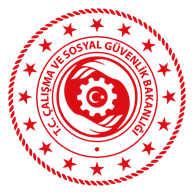 Yetkili Laboratuvarın Adı ve AdresiİŞ HİJYENİÖlçüm, Test ve Analiz RaporuYetki Belgesi No:Müşterinin adı/adresi: Customer name/addressTalep Numarası: Order No.Ölçüm/Test/Numune Alma Tarihi:Measurement/Test/Sampling Date:Numune Kabul Tarihi: The date of receipt of analysis itemDeney Tarihi: Date of AnalysisAçıklamalar: RemarksRapor Numarası:Report NoRaporun Sayfa Sayısı: Number of pages of the ReportDeney laboratuvarı olarak faaliyet gösteren [UDK’nın adı], TÜRKAK'tan [akreditasyon dosya numarası] ile [TS EN ISO IEC 17025: 2017] standardına göre akredite edilmiştir. [Name of Lab.] accredited by TÜRKAK under registration number [accreditation file no] for [Standard name and no] as test laboratory”Türk Akreditasyon Kurumu (TÜRKAK) deney raporlarının tanınırlığı konusunda Avrupa Akreditasyon Birliği (EA) ile Çok Taraflı Anlaşma ve Uluslararası Laboratuvar Akreditasyon Birliği (ILAC) ile karşılıklı tanıma anlaşması imzalamıştır. Turkish Accreditation Agency (TURKAK) is a signatory to the European co-operation for Accreditation (EA) Multilateral Agreement (MLA) and to the International Laboratory Accreditation Cooperation (ILAC) Mutual Recognition Arrangement (MRA) for the recognition of test reports.Deney ve /veya ölçüm sonuçları, genişletilmiş ölçüm belirsizlikleri ve deney metotları bu sertifikanın tamamlayıcı kısmı olan takip eden sayfalarda verilmiştir.The test and/or measurement results, the uncertainties with confidence probability and test methods are given on the following pages which are part of this report.Mühür/Kaşe 		Yayımlandığı Tarih 	Deney Sorumlusu 	                   Onaylayan/ Approval Seal			Date		                  Person in charge of Measurement/Analysis        Tarih/ Date		(Gün/ Ay/ Yıl) / (Day/ Month/ Year)				(Gün/ Ay/ Yıl) / (Day/ Month/ Year)İş Hijyeni Ölçüm, Test ve Analiz Raporunun 2. Sayfası (Örnek)* Feragat beyanı/ Disclaimer: *Sonuçların teslim alınan numune için geçerli olduğuna dair beyanStatement that the results are valid for the sample received: *Deney yönteminden eklemeler, çıkarmalar ve sapmalarAdditions to, deviations, or exclusions from the test method: Not: Rapor içeriğinde; iş birliği yapılan laboratuvardan elde edilen sonuçlar Results obtained from the external supplier laboratory İş Hijyeni Ölçüm, Test ve Analiz Parametresinin Adı/Kullanılan MetotVerilen Sonuç SayısıHavadaki Uçucu Organik Bileşik Konsantrasyonu Tayini/ TS ISO 16200-1Havadaki Uçucu Organik Bileşik Konsantrasyonu Tayini/ ASTM D 3686-20 veASTM D 3687- 19Havadaki Uçucu Organik Bileşik Konsantrasyonu Tayini/MDHS 96Havadaki Ağır Metal Konsantrasyonu Tayini/NIOSH NMAM 7300Havadaki Ağır Metal Konsantrasyonu Tayini/ASTM D 7035-21 Havadaki Solunabilir Toz Konsantrasyonu Tayini/MDHS 14/3Havadaki Toplam Toz Konsantrasyonu Tayini/MDHS 14/3Havadaki Formaldehit Konsantrasyonu Tayini/NIOSH NMAM 3500Havadaki Serbest Silis Konsantrasyonu Tayini/ MDHS 101/2Havadaki Serbest Silis Konsantrasyonu Tayini/NIOSH NMAM 7601Havadaki Alkali Tozların Konsantrasyonu Tayini/NIOSH NMAM 7401Havadaki Kauçuk Proses Tozu ve Kauçuk Dumanı Konsantrasyonu Tayini Tayini/MDHS 47/3Havadaki Asit Konsantrasyonu Tayini/NIOSH NMAM 7906Havadaki Asit Konsantrasyonu Tayini/NIOSH NMAM 7907Havadaki Asit Konsantrasyonu Tayini/NIOSH NMAM 7908Havadaki Amonyak Konsantrasyonu Tayini/NIOSH NMAM 6016Havadaki Amonyak Konsantrasyonu Tayini/NIOSH NMAM 6015Havadaki Lifsi Toz (Asbest ve İnsan Yapımı Mineral Lifler) Konsantrasyonu Tayini/ HSG 248 2/5+A1Havadaki Lifsi Toz (Asbest ve İnsan Yapımı Mineral Lifler)  Konsantrasyonu Tayini/NIOSH 7400Havadaki Kültürü Yapılabilen MikroorganizmalarınTayini/ TS EN 13098Aydınlatma Ölçümü/ COHSR-928-1-IPG-039Termal Konfor Ölçümü/ TS EN ISO 7730Termal Konfor Ölçümü/ TS EN ISO 7243Soğuk Ortam Termal Konfor Ölçümü/ TS EN ISO 11079Kişisel Gürültü Ölçümü/ TS EN ISO 9612İş Yeri Ortamı Gürültü Ölçümü/TS ISO 1996-2El-Kol Titreşim Maruziyet Ölçümü/ TS EN ISO 5349-1 ve TS EN ISO 5349-2Tüm Vücut Titreşim Maruziyet Ölçümü/ TS ISO 2631-1 ve TS EN 1032+A1Elektromanyetik Alan Maruziyet Ölçümü/ TS EN 50413S. N.Kullanılan Cihazın Adı/Markası/ModeliCihaz KoduCihazın Kullanıldığı Parametre12345Tablo 5. Tam gün süreli ölçüm stratejisine göre yapılan gürültü ölçüm sonuçlarıTablo 5. Tam gün süreli ölçüm stratejisine göre yapılan gürültü ölçüm sonuçlarıTablo 5. Tam gün süreli ölçüm stratejisine göre yapılan gürültü ölçüm sonuçlarıTablo 5. Tam gün süreli ölçüm stratejisine göre yapılan gürültü ölçüm sonuçlarıTablo 5. Tam gün süreli ölçüm stratejisine göre yapılan gürültü ölçüm sonuçlarıTablo 5. Tam gün süreli ölçüm stratejisine göre yapılan gürültü ölçüm sonuçlarıTablo 5. Tam gün süreli ölçüm stratejisine göre yapılan gürültü ölçüm sonuçlarıTablo 5. Tam gün süreli ölçüm stratejisine göre yapılan gürültü ölçüm sonuçlarıTablo 5. Tam gün süreli ölçüm stratejisine göre yapılan gürültü ölçüm sonuçlarıÖlçüm Yapılan BölümÖlçüm Yapılan Çalışanın Adı-Soyadı/Unvanı/ T.C. Kimlik NoÇalışanın GöreviÖlçüm Tarihi Ölçüm Süresi(saat)Gürültü Seviyesi dB(A)Maruziyet Süresi (saat)Kişisel Maruziyet        (LEX,8h) dB(A)Ölçüm belirsizliğiPpeak dB (C)Çevre KoşullarıÇevre KoşullarıÇevre KoşullarıÇevre KoşullarıÖlçüm Yapılan BölümÖlçüm Yapılan Çalışanın Adı-Soyadı/Unvanı/ T.C. Kimlik NoÇalışanın GöreviÖlçüm Tarihi Ölçüm Süresi(saat)Gürültü Seviyesi dB(A)Maruziyet Süresi (saat)Kişisel Maruziyet        (LEX,8h) dB(A)Ölçüm belirsizliğiPpeak dB (C)Sıcaklık (oC)Basınç (kPA)Nem (% RH)Hava Akım Hızı (m/s2)REFERANS SINIR DEĞERLER [1]REFERANS SINIR DEĞERLER [1]En düşük maruziyet eylem değerleri: LEX, 8saatEn düşük maruziyet eylem değerleri: LEX, 8saatEn düşük maruziyet eylem değerleri: LEX, 8saat80 dB(A) veya Ppeak = 135 dB(C) re. 20 µPa80 dB(A) veya Ppeak = 135 dB(C) re. 20 µPa80 dB(A) veya Ppeak = 135 dB(C) re. 20 µPa80 dB(A) veya Ppeak = 135 dB(C) re. 20 µPa80 dB(A) veya Ppeak = 135 dB(C) re. 20 µPa80 dB(A) veya Ppeak = 135 dB(C) re. 20 µPa80 dB(A) veya Ppeak = 135 dB(C) re. 20 µPa80 dB(A) veya Ppeak = 135 dB(C) re. 20 µPaREFERANS SINIR DEĞERLER [1]REFERANS SINIR DEĞERLER [1]En yüksek maruziyet eylem değerleri: LEX, 8saatEn yüksek maruziyet eylem değerleri: LEX, 8saatEn yüksek maruziyet eylem değerleri: LEX, 8saat85 dB(A) veya Ppeak = 137 dB(C) re. 20 µPa85 dB(A) veya Ppeak = 137 dB(C) re. 20 µPa85 dB(A) veya Ppeak = 137 dB(C) re. 20 µPa85 dB(A) veya Ppeak = 137 dB(C) re. 20 µPa85 dB(A) veya Ppeak = 137 dB(C) re. 20 µPa85 dB(A) veya Ppeak = 137 dB(C) re. 20 µPa85 dB(A) veya Ppeak = 137 dB(C) re. 20 µPa85 dB(A) veya Ppeak = 137 dB(C) re. 20 µPaREFERANS SINIR DEĞERLER [1]REFERANS SINIR DEĞERLER [1]Maruziyet sınır değerleri: LEX, 8saatMaruziyet sınır değerleri: LEX, 8saatMaruziyet sınır değerleri: LEX, 8saat87 dB(A) veya Ppeak = 140 dB(C) re. 20 µPa87 dB(A) veya Ppeak = 140 dB(C) re. 20 µPa87 dB(A) veya Ppeak = 140 dB(C) re. 20 µPa87 dB(A) veya Ppeak = 140 dB(C) re. 20 µPa87 dB(A) veya Ppeak = 140 dB(C) re. 20 µPa87 dB(A) veya Ppeak = 140 dB(C) re. 20 µPa87 dB(A) veya Ppeak = 140 dB(C) re. 20 µPa87 dB(A) veya Ppeak = 140 dB(C) re. 20 µPaÖlçüm Yapılan BölümÖlçüm Yapılan Makine/Ekipman Bilgileri(marka, model, üretim yılı vb)Ölçüm Noktasının Özellikleri(Ekipmana uzaklık, yansıtıcı yüzeylere uzaklık vb)Ölçüm Tarihi Ölçüm Süresi(dk)Gürültü Seviyesi dB(A)Artık SesdB(A)Gürültü Seviyesi dB(A) Ölçüm belirsizliğiPpeak dB(C) Çevre KoşullarıÇevre KoşullarıÇevre KoşullarıÇevre KoşullarıÖlçüm Yapılan BölümÖlçüm Yapılan Makine/Ekipman Bilgileri(marka, model, üretim yılı vb)Ölçüm Noktasının Özellikleri(Ekipmana uzaklık, yansıtıcı yüzeylere uzaklık vb)Ölçüm Tarihi Ölçüm Süresi(dk)Gürültü Seviyesi dB(A)Artık SesdB(A)Gürültü Seviyesi dB(A) Ölçüm belirsizliğiPpeak dB(C) Sıcaklık (oC)Basınç (kPA)Nem (% RH)Hava Akım Hızı (m/s)Alet No.Teknik TanımıTipi / Model NumarasıYaşıPeriyodik Bakımı Yapılıyor mu?Periyodik Bakımı Yapılıyor mu?Titreşim TürüTitreşim TürüGücü (W)Titreşim KontrolüTitreşim KontrolüAlet No.Teknik TanımıTipi / Model NumarasıYaşıEVETHAYIREl-KolTüm VücutGücü (W)YOKVARA1A2A3A4REFERANS SINIR DEĞERLER [2]Sekiz saatlik çalışma süresi için günlük maruziyet sınır değeri5 m/s2.REFERANS SINIR DEĞERLER [2]Sekiz saatlik çalışma süresi için günlük maruziyet eylem değeri2,5 m/s2.REFERANS SINIR DEĞERLER [2]Sekiz saatlik çalışma süresi için günlük maruziyet sınır değeri1,15 m/s2.REFERANS SINIR DEĞERLER [2]Sekiz saatlik çalışma süresi için günlük maruziyet eylem değeri0,5 m/s2.Tablo 10. Aydınlatma Ölçümü SonuçlarıTablo 10. Aydınlatma Ölçümü SonuçlarıTablo 10. Aydınlatma Ölçümü SonuçlarıTablo 10. Aydınlatma Ölçümü SonuçlarıTablo 10. Aydınlatma Ölçümü SonuçlarıTablo 10. Aydınlatma Ölçümü SonuçlarıTablo 10. Aydınlatma Ölçümü SonuçlarıTablo 10. Aydınlatma Ölçümü SonuçlarıTablo 10. Aydınlatma Ölçümü SonuçlarıNo.Ölçüm Tarihi/SaatiÖlçüm Yapılan BölümÖlçüm Yapılan ÇalışanınAdı-Soyadı/Unvanı T.C. Kimlik NoÇalışanın Yaptığı İşAydınlatma TürüAydınlatma TürüAydınlatma Düzeyi (lüks)Ölçüm belirsizliğiReferans Sınır Değer (lüks) [7]Referans Sınır Değer (lüks) [7]No.Ölçüm Tarihi/SaatiÖlçüm Yapılan BölümÖlçüm Yapılan ÇalışanınAdı-Soyadı/Unvanı T.C. Kimlik NoÇalışanın Yaptığı İşDoğalYapayAydınlatma Düzeyi (lüks)Ölçüm belirsizliğiReferans Sınır Değer (lüks) [7]Referans Sınır Değer (lüks) [7]1 ……………..…2 ……………..…3 ……………..…4 ……………..…5 ……………..…Tablo 11. Termal Konfor Ölçüm BilgileriTablo 11. Termal Konfor Ölçüm BilgileriTablo 11. Termal Konfor Ölçüm BilgileriTablo 11. Termal Konfor Ölçüm BilgileriTablo 11. Termal Konfor Ölçüm BilgileriTablo 11. Termal Konfor Ölçüm BilgileriTablo 11. Termal Konfor Ölçüm BilgileriTablo 11. Termal Konfor Ölçüm BilgileriTablo 11. Termal Konfor Ölçüm BilgileriTablo 11. Termal Konfor Ölçüm BilgileriTablo 11. Termal Konfor Ölçüm BilgileriTablo 11. Termal Konfor Ölçüm BilgileriTablo 11. Termal Konfor Ölçüm BilgileriTablo 11. Termal Konfor Ölçüm BilgileriÖlçüm IDÖlçüm IDÖlçüm YapılanÖlçüm YapılanÖlçüm YapılanÖlçüm YapılanÖlçüm Tarihi ve SaatiToplam Ölçüm Süresi (saat)Metabolik Oran (W/m2)Kıyafet Katsayısı (m2.K/W)Çevre ŞartlarıÇevre ŞartlarıÇevre ŞartlarıÇevre ŞartlarıÖlçüm IDÖlçüm IDÇalışanınAdı-Soyadı/UnvanıT.C. Kimlik NoBölümÇalışanınGöreviMaruziyet SüresiÖlçüm Tarihi ve SaatiToplam Ölçüm Süresi (saat)Metabolik Oran (W/m2)Kıyafet Katsayısı (m2.K/W)Sıcaklık(oC)Basınç(KPa)Nem(% RH)Hava Akım Hızı(m/s)Ölçüm 1Görev 1Ölçüm 1Görev 2Ölçüm 2Görev 1Ölçüm 2Görev 2Tablo 12. PMV-PPD Ölçüm SonuçlarıTablo 12. PMV-PPD Ölçüm SonuçlarıTablo 12. PMV-PPD Ölçüm SonuçlarıTablo 12. PMV-PPD Ölçüm SonuçlarıTablo 12. PMV-PPD Ölçüm SonuçlarıTablo 12. PMV-PPD Ölçüm SonuçlarıTablo 12. PMV-PPD Ölçüm SonuçlarıÖlçüm IDHava Hızı (m/s)Küre Sıcaklığı (oC)Hava Sıcaklığı (oC)Nem (% RH)PMVPPD (%)Ölçüm 1Ölçüm 2Ölçüm IDÖlçüm IDKüre Sıcaklığı (oC)Doğal Yaş-Hazne Sıcaklığı (oC)Hava Sıcaklığı (oC)CavWBGT(oC)WBGTeff(oC)TWATWATWAÖlçüm IDÖlçüm IDKüre Sıcaklığı (oC)Doğal Yaş-Hazne Sıcaklığı (oC)Hava Sıcaklığı (oC)CavWBGT(oC)WBGTeff(oC)Kıyafet Katsayısı(Clo)Metabolik Oran(Met)WBGTeff (in/out)(oC)Ölçüm belirsizliğiÖlçüm 1Görev 1Ölçüm 1Görev 2Ölçüm 2Görev 1Ölçüm 2Görev 2AçıklamalarAçıklamalarAçıklamalarWBGTeff referans değeriWBGTeff referans değeriWBGTeff referans değeriIsıya Alıştırılmış Kişi:Isıya Alıştırılmış Kişi:Isıya Alıştırılmış Kişi:Isıya Alıştırılmış Kişi:Isıya Alıştırılmış Kişi:Isıya Alıştırılmış Kişi:Isıya Alıştırılmış Kişi:………..°CWBGTeff referans değeriWBGTeff referans değeriWBGTeff referans değeriIsıya Alıştırılmamış Kişi: Isıya Alıştırılmamış Kişi: Isıya Alıştırılmamış Kişi: Isıya Alıştırılmamış Kişi: Isıya Alıştırılmamış Kişi: Isıya Alıştırılmamış Kişi: Isıya Alıştırılmamış Kişi: ………..°CMetabolikOran SınıfıMetabolik Oran, M (W)WBGT Referans Değeri (°C)WBGT Referans Değeri (°C)MetabolikOran SınıfıMetabolik Oran, M (W)Isıya Alıştırılmış Kişi (°C)Isıya Alıştırılmamış Kişi (°C)0115333211803029230028263415  262345202520Ölçüm IDÖlçüm IDHava Sıcaklığı (Ta) (oC)Küre Sıcaklığı (Tr) (oC)Hava Geçirgenliği (p) (l/m2s)Bağıl Nem (rh) (%)Bağıl Hava Hızı  υ a (m/s)Yürüme Hızıυ w (m/s)Metabolik Oran(M) (W/m2)Icl(clo)IREQ(clo)Dlim(saat)Ölçüm 1Görev 1Ölçüm 2Görev 2Ölçüm NoÖlçüm TarihiÖlçüm SaatiÖlçülen Ekipmanın Teknik Tanımı / Gücü / Marka / Model No /  FrekansıÖlçüm YapılanÖlçüm YapılanÖlçüm YapılanÖlçüm YapılanAlan Türü ve Ölçüm SonucuAlan Türü ve Ölçüm SonucuAlan Türü ve Ölçüm SonucuÇevre ŞartlarıÇevre ŞartlarıÇevre ŞartlarıÖlçüm NoÖlçüm TarihiÖlçüm SaatiÖlçülen Ekipmanın Teknik Tanımı / Gücü / Marka / Model No /  FrekansıÇalışanınAdı-Soyadı/UnvanıT.C. Kimlik NoBölüm /İşCihaz KoduCihaz KoduEA(kV/m)Ölçüm belirsizliğiMA(A/m)Ölçüm belirsizliğiEMA(T)Ölçüm belirsizliğiSıcaklık ( oC)Basınç (KPa)Nem (% RH)Ölçüm NoÖlçüm TarihiÖlçüm SaatiÖlçülen Ekipmanın Teknik Tanımı / Gücü / Marka / Model No /  FrekansıÇalışanınAdı-Soyadı/UnvanıT.C. Kimlik NoBölüm /İşAna Cihaz Probe EA(kV/m)Ölçüm belirsizliğiMA(A/m)Ölçüm belirsizliğiEMA(T)Ölçüm belirsizliğiSıcaklık ( oC)Basınç (KPa)Nem (% RH)12REFERANS SINIR DEĞERLER [1]REFERANS SINIR DEĞERLER [1]REFERANS SINIR DEĞERLER [1]REFERANS SINIR DEĞERLER [1]Frekans AralığıFrekans AralığıFrekans AralığıFrekans AralığıREFERANS SINIR DEĞERLER [1]REFERANS SINIR DEĞERLER [1]REFERANS SINIR DEĞERLER [1]REFERANS SINIR DEĞERLER [1]1 Hz - 8 Hz1 Hz - 8 Hz1 Hz - 8 Hz1 Hz - 8 Hz201.63x105/f20.2/f2REFERANS SINIR DEĞERLER [1]REFERANS SINIR DEĞERLER [1]REFERANS SINIR DEĞERLER [1]REFERANS SINIR DEĞERLER [1]8 Hz - 25 Hz8 Hz - 25 Hz8 Hz - 25 Hz8 Hz - 25 Hz202x104/f2.5x10-2/f2REFERANS SINIR DEĞERLER [1]REFERANS SINIR DEĞERLER [1]REFERANS SINIR DEĞERLER [1]REFERANS SINIR DEĞERLER [1]25 Hz - 300 Hz25 Hz - 300 Hz25 Hz - 300 Hz25 Hz - 300 Hz5x102/f8x1021x10-3REFERANS SINIR DEĞERLER [1]REFERANS SINIR DEĞERLER [1]REFERANS SINIR DEĞERLER [1]REFERANS SINIR DEĞERLER [1]300 Hz - 3 kHz300 Hz - 3 kHz300 Hz - 3 kHz300 Hz - 3 kHz5x102/f2.4x105/f0.3/fREFERANS SINIR DEĞERLER [1]REFERANS SINIR DEĞERLER [1]REFERANS SINIR DEĞERLER [1]REFERANS SINIR DEĞERLER [1]3 kHz - 10 MHz3 kHz - 10 MHz3 kHz - 10 MHz3 kHz - 10 MHz1.7x10-1801x10-4Tablo 17. Havada UOB Tayini Kişisel Maruziyet Ölçüm SonuçlarıTablo 17. Havada UOB Tayini Kişisel Maruziyet Ölçüm SonuçlarıTablo 17. Havada UOB Tayini Kişisel Maruziyet Ölçüm SonuçlarıTablo 17. Havada UOB Tayini Kişisel Maruziyet Ölçüm SonuçlarıTablo 17. Havada UOB Tayini Kişisel Maruziyet Ölçüm SonuçlarıTablo 17. Havada UOB Tayini Kişisel Maruziyet Ölçüm SonuçlarıTablo 17. Havada UOB Tayini Kişisel Maruziyet Ölçüm SonuçlarıTablo 17. Havada UOB Tayini Kişisel Maruziyet Ölçüm SonuçlarıTablo 17. Havada UOB Tayini Kişisel Maruziyet Ölçüm SonuçlarıTablo 17. Havada UOB Tayini Kişisel Maruziyet Ölçüm SonuçlarıTablo 17. Havada UOB Tayini Kişisel Maruziyet Ölçüm SonuçlarıTablo 17. Havada UOB Tayini Kişisel Maruziyet Ölçüm SonuçlarıNo.Numune Alma TarihiÇalışanın Adı-Soyadı/UnvanıT.C Kimlik NoÇalışılan Bölüm/Yapılan İşMaruziyet SüresiParametre AdıTespit Edilen KonsantrasyonTWA/STEL*(mg/m3)Ölçüm belirsizliğiSınır DeğerSınır DeğerÇevre KoşullarıÇevre KoşullarıÇevre KoşullarıNo.Numune Alma TarihiÇalışanın Adı-Soyadı/UnvanıT.C Kimlik NoÇalışılan Bölüm/Yapılan İşMaruziyet SüresiParametre AdıTespit Edilen KonsantrasyonTWA/STEL*(mg/m3)Ölçüm belirsizliğiSınır DeğerSınır DeğerSıcaklık (oC)Basınç (kPa)Nem (%  RH )No.Numune Alma TarihiÇalışanın Adı-Soyadı/UnvanıT.C Kimlik NoÇalışılan Bölüm/Yapılan İşMaruziyet SüresiParametre AdıTespit Edilen KonsantrasyonTWA/STEL*(mg/m3)Ölçüm belirsizliğimg/m3TWA/STEL*Notasyon AçıklamasıSıcaklık (oC)Basınç (kPa)Nem (%  RH )1BenzenTWA:3,251Deri11ToluenTWA:1922Deri21StirenTWA:503-3222 SINIR DEĞER REFERANS KAYNAKLARI* SINIR DEĞER REFERANS KAYNAKLARI* SINIR DEĞER REFERANS KAYNAKLARI* SINIR DEĞER REFERANS KAYNAKLARI* SINIR DEĞER REFERANS KAYNAKLARI* SINIR DEĞER REFERANS KAYNAKLARI* SINIR DEĞER REFERANS KAYNAKLARI* SINIR DEĞER REFERANS KAYNAKLARI* SINIR DEĞER REFERANS KAYNAKLARI* SINIR DEĞER REFERANS KAYNAKLARI* SINIR DEĞER REFERANS KAYNAKLARI* SINIR DEĞER REFERANS KAYNAKLARI*1 Kanserojen veya Mutajen Maddelerle Çalışmalarda Sağlık ve Güvenlik Önlemleri Hakkında Yönetmelik (R.G Tarih 06.08.2013, sayı: 28730, MMSD1 Kanserojen veya Mutajen Maddelerle Çalışmalarda Sağlık ve Güvenlik Önlemleri Hakkında Yönetmelik (R.G Tarih 06.08.2013, sayı: 28730, MMSD1 Kanserojen veya Mutajen Maddelerle Çalışmalarda Sağlık ve Güvenlik Önlemleri Hakkında Yönetmelik (R.G Tarih 06.08.2013, sayı: 28730, MMSD1 Kanserojen veya Mutajen Maddelerle Çalışmalarda Sağlık ve Güvenlik Önlemleri Hakkında Yönetmelik (R.G Tarih 06.08.2013, sayı: 28730, MMSD1 Kanserojen veya Mutajen Maddelerle Çalışmalarda Sağlık ve Güvenlik Önlemleri Hakkında Yönetmelik (R.G Tarih 06.08.2013, sayı: 28730, MMSD1 Kanserojen veya Mutajen Maddelerle Çalışmalarda Sağlık ve Güvenlik Önlemleri Hakkında Yönetmelik (R.G Tarih 06.08.2013, sayı: 28730, MMSD1 Kanserojen veya Mutajen Maddelerle Çalışmalarda Sağlık ve Güvenlik Önlemleri Hakkında Yönetmelik (R.G Tarih 06.08.2013, sayı: 28730, MMSD1 Kanserojen veya Mutajen Maddelerle Çalışmalarda Sağlık ve Güvenlik Önlemleri Hakkında Yönetmelik (R.G Tarih 06.08.2013, sayı: 28730, MMSD1 Kanserojen veya Mutajen Maddelerle Çalışmalarda Sağlık ve Güvenlik Önlemleri Hakkında Yönetmelik (R.G Tarih 06.08.2013, sayı: 28730, MMSD1 Kanserojen veya Mutajen Maddelerle Çalışmalarda Sağlık ve Güvenlik Önlemleri Hakkında Yönetmelik (R.G Tarih 06.08.2013, sayı: 28730, MMSD1 Kanserojen veya Mutajen Maddelerle Çalışmalarda Sağlık ve Güvenlik Önlemleri Hakkında Yönetmelik (R.G Tarih 06.08.2013, sayı: 28730, MMSD1 Kanserojen veya Mutajen Maddelerle Çalışmalarda Sağlık ve Güvenlik Önlemleri Hakkında Yönetmelik (R.G Tarih 06.08.2013, sayı: 28730, MMSD2 Kimyasal Maddelerle Çalışmalarda Sağlık ve Güvenlik Önlemleri Hakkında Yönetmelik (R.G Tarih 12.08.2013, sayı: 28733), MMSD2 Kimyasal Maddelerle Çalışmalarda Sağlık ve Güvenlik Önlemleri Hakkında Yönetmelik (R.G Tarih 12.08.2013, sayı: 28733), MMSD2 Kimyasal Maddelerle Çalışmalarda Sağlık ve Güvenlik Önlemleri Hakkında Yönetmelik (R.G Tarih 12.08.2013, sayı: 28733), MMSD2 Kimyasal Maddelerle Çalışmalarda Sağlık ve Güvenlik Önlemleri Hakkında Yönetmelik (R.G Tarih 12.08.2013, sayı: 28733), MMSD2 Kimyasal Maddelerle Çalışmalarda Sağlık ve Güvenlik Önlemleri Hakkında Yönetmelik (R.G Tarih 12.08.2013, sayı: 28733), MMSD2 Kimyasal Maddelerle Çalışmalarda Sağlık ve Güvenlik Önlemleri Hakkında Yönetmelik (R.G Tarih 12.08.2013, sayı: 28733), MMSD2 Kimyasal Maddelerle Çalışmalarda Sağlık ve Güvenlik Önlemleri Hakkında Yönetmelik (R.G Tarih 12.08.2013, sayı: 28733), MMSD2 Kimyasal Maddelerle Çalışmalarda Sağlık ve Güvenlik Önlemleri Hakkında Yönetmelik (R.G Tarih 12.08.2013, sayı: 28733), MMSD2 Kimyasal Maddelerle Çalışmalarda Sağlık ve Güvenlik Önlemleri Hakkında Yönetmelik (R.G Tarih 12.08.2013, sayı: 28733), MMSD2 Kimyasal Maddelerle Çalışmalarda Sağlık ve Güvenlik Önlemleri Hakkında Yönetmelik (R.G Tarih 12.08.2013, sayı: 28733), MMSD2 Kimyasal Maddelerle Çalışmalarda Sağlık ve Güvenlik Önlemleri Hakkında Yönetmelik (R.G Tarih 12.08.2013, sayı: 28733), MMSD2 Kimyasal Maddelerle Çalışmalarda Sağlık ve Güvenlik Önlemleri Hakkında Yönetmelik (R.G Tarih 12.08.2013, sayı: 28733), MMSD3 NIOSH:  Amerika Birleşik Devletleri Ulusal İş Sağlığı ve Güvenliği Enstitüsü, REL3 NIOSH:  Amerika Birleşik Devletleri Ulusal İş Sağlığı ve Güvenliği Enstitüsü, REL3 NIOSH:  Amerika Birleşik Devletleri Ulusal İş Sağlığı ve Güvenliği Enstitüsü, REL3 NIOSH:  Amerika Birleşik Devletleri Ulusal İş Sağlığı ve Güvenliği Enstitüsü, REL3 NIOSH:  Amerika Birleşik Devletleri Ulusal İş Sağlığı ve Güvenliği Enstitüsü, REL3 NIOSH:  Amerika Birleşik Devletleri Ulusal İş Sağlığı ve Güvenliği Enstitüsü, REL3 NIOSH:  Amerika Birleşik Devletleri Ulusal İş Sağlığı ve Güvenliği Enstitüsü, REL3 NIOSH:  Amerika Birleşik Devletleri Ulusal İş Sağlığı ve Güvenliği Enstitüsü, REL3 NIOSH:  Amerika Birleşik Devletleri Ulusal İş Sağlığı ve Güvenliği Enstitüsü, REL3 NIOSH:  Amerika Birleşik Devletleri Ulusal İş Sağlığı ve Güvenliği Enstitüsü, REL3 NIOSH:  Amerika Birleşik Devletleri Ulusal İş Sağlığı ve Güvenliği Enstitüsü, REL3 NIOSH:  Amerika Birleşik Devletleri Ulusal İş Sağlığı ve Güvenliği Enstitüsü, RELTablo 17-1.  Havada UOB Tayini İş yeri Ortamı Ölçüm SonuçlarıTablo 17-1.  Havada UOB Tayini İş yeri Ortamı Ölçüm SonuçlarıTablo 17-1.  Havada UOB Tayini İş yeri Ortamı Ölçüm SonuçlarıTablo 17-1.  Havada UOB Tayini İş yeri Ortamı Ölçüm SonuçlarıTablo 17-1.  Havada UOB Tayini İş yeri Ortamı Ölçüm SonuçlarıTablo 17-1.  Havada UOB Tayini İş yeri Ortamı Ölçüm SonuçlarıTablo 17-1.  Havada UOB Tayini İş yeri Ortamı Ölçüm SonuçlarıTablo 17-1.  Havada UOB Tayini İş yeri Ortamı Ölçüm SonuçlarıTablo 17-1.  Havada UOB Tayini İş yeri Ortamı Ölçüm SonuçlarıTablo 17-1.  Havada UOB Tayini İş yeri Ortamı Ölçüm SonuçlarıTablo 17-1.  Havada UOB Tayini İş yeri Ortamı Ölçüm SonuçlarıNo.Numune Alma TarihiÖlçüm Yapılan BölümYapılan İşParametre AdıTespit Edilen Konsantrasyon(mg/m3)Ölçüm belirsizliğiTespit Edilen Konsantrasyon(mg/m3)Ölçüm belirsizliğiTespit Edilen Konsantrasyon(mg/m3)Ölçüm belirsizliğiÇevre KoşullarıÇevre KoşullarıÇevre KoşullarıNo.Numune Alma TarihiÖlçüm Yapılan BölümYapılan İşParametre AdıTespit Edilen Konsantrasyon(mg/m3)Ölçüm belirsizliğiTespit Edilen Konsantrasyon(mg/m3)Ölçüm belirsizliğiTespit Edilen Konsantrasyon(mg/m3)Ölçüm belirsizliğiSıcaklık (oC)Basınç (kPa)Nem (% RH)1±1±2±2±No.Numune Alma TarihiÇalışanın Adı-Soyadı/UnvanıT.C Kimlik NoÇalışılan Bölüm/Yapılan İşMaruziyet SüresiTespit Edilen KonsantrasyonTWA*(ppm)Ölçüm belirsizliğiSınır Değer*Sınır Değer*Çevre KoşullarıÇevre KoşullarıÇevre KoşullarıNo.Numune Alma TarihiÇalışanın Adı-Soyadı/UnvanıT.C Kimlik NoÇalışılan Bölüm/Yapılan İşMaruziyet SüresiTespit Edilen KonsantrasyonTWA*(ppm)Ölçüm belirsizliğiSınır Değer*Sınır Değer*Sıcaklık (oC)Basınç (kPa)Nem (%  RH )No.Numune Alma TarihiÇalışanın Adı-Soyadı/UnvanıT.C Kimlik NoÇalışılan Bölüm/Yapılan İşMaruziyet SüresiTespit Edilen KonsantrasyonTWA*(ppm)Ölçüm belirsizliğiTWA, ppm Notasyon AçıklamasıSıcaklık (oC)Basınç (kPa)Nem (%  RH )11: 0,0162: 0,75 1: Kanserojen2: -21: 0,0162: 0,75 1: Kanserojen2: -SINIR DEĞER REFERANS KAYNAKLARI*SINIR DEĞER REFERANS KAYNAKLARI*SINIR DEĞER REFERANS KAYNAKLARI*SINIR DEĞER REFERANS KAYNAKLARI*SINIR DEĞER REFERANS KAYNAKLARI*SINIR DEĞER REFERANS KAYNAKLARI*SINIR DEĞER REFERANS KAYNAKLARI*SINIR DEĞER REFERANS KAYNAKLARI*SINIR DEĞER REFERANS KAYNAKLARI*SINIR DEĞER REFERANS KAYNAKLARI*SINIR DEĞER REFERANS KAYNAKLARI*1 NIOSH:  Amerika Birleşik Devletleri Ulusal İş Sağlığı ve Güvenliği Enstitüsü, REL1 NIOSH:  Amerika Birleşik Devletleri Ulusal İş Sağlığı ve Güvenliği Enstitüsü, REL1 NIOSH:  Amerika Birleşik Devletleri Ulusal İş Sağlığı ve Güvenliği Enstitüsü, REL1 NIOSH:  Amerika Birleşik Devletleri Ulusal İş Sağlığı ve Güvenliği Enstitüsü, REL1 NIOSH:  Amerika Birleşik Devletleri Ulusal İş Sağlığı ve Güvenliği Enstitüsü, REL1 NIOSH:  Amerika Birleşik Devletleri Ulusal İş Sağlığı ve Güvenliği Enstitüsü, REL1 NIOSH:  Amerika Birleşik Devletleri Ulusal İş Sağlığı ve Güvenliği Enstitüsü, REL1 NIOSH:  Amerika Birleşik Devletleri Ulusal İş Sağlığı ve Güvenliği Enstitüsü, REL1 NIOSH:  Amerika Birleşik Devletleri Ulusal İş Sağlığı ve Güvenliği Enstitüsü, REL1 NIOSH:  Amerika Birleşik Devletleri Ulusal İş Sağlığı ve Güvenliği Enstitüsü, REL1 NIOSH:  Amerika Birleşik Devletleri Ulusal İş Sağlığı ve Güvenliği Enstitüsü, REL2 OSHA: Amerika Birleşik Devletleri İş Sağlığı ve Güvenliği Kurumu, PEL2 OSHA: Amerika Birleşik Devletleri İş Sağlığı ve Güvenliği Kurumu, PEL2 OSHA: Amerika Birleşik Devletleri İş Sağlığı ve Güvenliği Kurumu, PEL2 OSHA: Amerika Birleşik Devletleri İş Sağlığı ve Güvenliği Kurumu, PEL2 OSHA: Amerika Birleşik Devletleri İş Sağlığı ve Güvenliği Kurumu, PEL2 OSHA: Amerika Birleşik Devletleri İş Sağlığı ve Güvenliği Kurumu, PEL2 OSHA: Amerika Birleşik Devletleri İş Sağlığı ve Güvenliği Kurumu, PEL2 OSHA: Amerika Birleşik Devletleri İş Sağlığı ve Güvenliği Kurumu, PEL2 OSHA: Amerika Birleşik Devletleri İş Sağlığı ve Güvenliği Kurumu, PEL2 OSHA: Amerika Birleşik Devletleri İş Sağlığı ve Güvenliği Kurumu, PEL2 OSHA: Amerika Birleşik Devletleri İş Sağlığı ve Güvenliği Kurumu, PELTablo 18-1. Formaldehit İşyeri Ortamı Ölçüm SonuçlarıTablo 18-1. Formaldehit İşyeri Ortamı Ölçüm SonuçlarıTablo 18-1. Formaldehit İşyeri Ortamı Ölçüm SonuçlarıTablo 18-1. Formaldehit İşyeri Ortamı Ölçüm SonuçlarıTablo 18-1. Formaldehit İşyeri Ortamı Ölçüm SonuçlarıTablo 18-1. Formaldehit İşyeri Ortamı Ölçüm SonuçlarıTablo 18-1. Formaldehit İşyeri Ortamı Ölçüm SonuçlarıTablo 18-1. Formaldehit İşyeri Ortamı Ölçüm SonuçlarıTablo 18-1. Formaldehit İşyeri Ortamı Ölçüm SonuçlarıTablo 18-1. Formaldehit İşyeri Ortamı Ölçüm Sonuçları No.Numune Alma TarihiÖlçüm Yapılan BölümYapılan İşFormaldehit Konsantrasyonu(mg/m3)Ölçüm belirsizliğiFormaldehit Konsantrasyonu(mg/m3)Ölçüm belirsizliğiFormaldehit Konsantrasyonu(mg/m3)Ölçüm belirsizliğiÇevre KoşullarıÇevre KoşullarıÇevre Koşulları No.Numune Alma TarihiÖlçüm Yapılan BölümYapılan İşFormaldehit Konsantrasyonu(mg/m3)Ölçüm belirsizliğiFormaldehit Konsantrasyonu(mg/m3)Ölçüm belirsizliğiFormaldehit Konsantrasyonu(mg/m3)Ölçüm belirsizliğiSıcaklık (oC)Basınç (kPa)Nem (% RH)1±2±Tablo 19. Havada Ağır Metal Tayini Kişisel Maruziyet Ölçüm SonuçlarıTablo 19. Havada Ağır Metal Tayini Kişisel Maruziyet Ölçüm SonuçlarıTablo 19. Havada Ağır Metal Tayini Kişisel Maruziyet Ölçüm SonuçlarıTablo 19. Havada Ağır Metal Tayini Kişisel Maruziyet Ölçüm SonuçlarıTablo 19. Havada Ağır Metal Tayini Kişisel Maruziyet Ölçüm SonuçlarıTablo 19. Havada Ağır Metal Tayini Kişisel Maruziyet Ölçüm SonuçlarıTablo 19. Havada Ağır Metal Tayini Kişisel Maruziyet Ölçüm SonuçlarıTablo 19. Havada Ağır Metal Tayini Kişisel Maruziyet Ölçüm SonuçlarıTablo 19. Havada Ağır Metal Tayini Kişisel Maruziyet Ölçüm SonuçlarıTablo 19. Havada Ağır Metal Tayini Kişisel Maruziyet Ölçüm SonuçlarıTablo 19. Havada Ağır Metal Tayini Kişisel Maruziyet Ölçüm SonuçlarıTablo 19. Havada Ağır Metal Tayini Kişisel Maruziyet Ölçüm SonuçlarıNo.Numune Alma TarihiÇalışanın Adı-Soyadı/UnvanıT.C Kimlik NoÇalışılan Bölüm/Yapılan İşMaruziyet SüresiParametreAdı ve FormuTespit Edilen KonsantrasyonTWA/STEL*(mg/m3)Ölçüm belirsizliğiSınır DeğerSınır DeğerÇevre KoşullarıÇevre KoşullarıÇevre KoşullarıNo.Numune Alma TarihiÇalışanın Adı-Soyadı/UnvanıT.C Kimlik NoÇalışılan Bölüm/Yapılan İşMaruziyet SüresiParametreAdı ve FormuTespit Edilen KonsantrasyonTWA/STEL*(mg/m3)Ölçüm belirsizliğiSınır DeğerSınır DeğerSıcaklık (oC)Basınç (kPa)Nem (%  RH )No.Numune Alma TarihiÇalışanın Adı-Soyadı/UnvanıT.C Kimlik NoÇalışılan Bölüm/Yapılan İşMaruziyet SüresiParametreAdı ve FormuTespit Edilen KonsantrasyonTWA/STEL*(mg/m3)Ölçüm belirsizliğimg/m3TWA/STEL*(Değer, formu)Notasyon AçıklamasıSıcaklık (oC)Basınç (kPa)Nem (%  RH )111222 SINIR DEĞER REFERANS KAYNAKLARI* SINIR DEĞER REFERANS KAYNAKLARI* SINIR DEĞER REFERANS KAYNAKLARI* SINIR DEĞER REFERANS KAYNAKLARI* SINIR DEĞER REFERANS KAYNAKLARI* SINIR DEĞER REFERANS KAYNAKLARI* SINIR DEĞER REFERANS KAYNAKLARI* SINIR DEĞER REFERANS KAYNAKLARI* SINIR DEĞER REFERANS KAYNAKLARI* SINIR DEĞER REFERANS KAYNAKLARI* SINIR DEĞER REFERANS KAYNAKLARI* SINIR DEĞER REFERANS KAYNAKLARI*1 Tozla Mücadele Yönetmeliği (R.G Tarih 05.11.2013, sayı: 28812), MMSD1 Tozla Mücadele Yönetmeliği (R.G Tarih 05.11.2013, sayı: 28812), MMSD1 Tozla Mücadele Yönetmeliği (R.G Tarih 05.11.2013, sayı: 28812), MMSD1 Tozla Mücadele Yönetmeliği (R.G Tarih 05.11.2013, sayı: 28812), MMSD1 Tozla Mücadele Yönetmeliği (R.G Tarih 05.11.2013, sayı: 28812), MMSD1 Tozla Mücadele Yönetmeliği (R.G Tarih 05.11.2013, sayı: 28812), MMSD1 Tozla Mücadele Yönetmeliği (R.G Tarih 05.11.2013, sayı: 28812), MMSD1 Tozla Mücadele Yönetmeliği (R.G Tarih 05.11.2013, sayı: 28812), MMSD1 Tozla Mücadele Yönetmeliği (R.G Tarih 05.11.2013, sayı: 28812), MMSD1 Tozla Mücadele Yönetmeliği (R.G Tarih 05.11.2013, sayı: 28812), MMSD1 Tozla Mücadele Yönetmeliği (R.G Tarih 05.11.2013, sayı: 28812), MMSD1 Tozla Mücadele Yönetmeliği (R.G Tarih 05.11.2013, sayı: 28812), MMSD2 Kimyasal Maddelerle Çalışmalarda Sağlık ve Güvenlik Önlemleri Hakkında Yönetmelik (R.G Tarih 12.08.2013, sayı: 28733), MMSD2 Kimyasal Maddelerle Çalışmalarda Sağlık ve Güvenlik Önlemleri Hakkında Yönetmelik (R.G Tarih 12.08.2013, sayı: 28733), MMSD2 Kimyasal Maddelerle Çalışmalarda Sağlık ve Güvenlik Önlemleri Hakkında Yönetmelik (R.G Tarih 12.08.2013, sayı: 28733), MMSD2 Kimyasal Maddelerle Çalışmalarda Sağlık ve Güvenlik Önlemleri Hakkında Yönetmelik (R.G Tarih 12.08.2013, sayı: 28733), MMSD2 Kimyasal Maddelerle Çalışmalarda Sağlık ve Güvenlik Önlemleri Hakkında Yönetmelik (R.G Tarih 12.08.2013, sayı: 28733), MMSD2 Kimyasal Maddelerle Çalışmalarda Sağlık ve Güvenlik Önlemleri Hakkında Yönetmelik (R.G Tarih 12.08.2013, sayı: 28733), MMSD2 Kimyasal Maddelerle Çalışmalarda Sağlık ve Güvenlik Önlemleri Hakkında Yönetmelik (R.G Tarih 12.08.2013, sayı: 28733), MMSD2 Kimyasal Maddelerle Çalışmalarda Sağlık ve Güvenlik Önlemleri Hakkında Yönetmelik (R.G Tarih 12.08.2013, sayı: 28733), MMSD2 Kimyasal Maddelerle Çalışmalarda Sağlık ve Güvenlik Önlemleri Hakkında Yönetmelik (R.G Tarih 12.08.2013, sayı: 28733), MMSD2 Kimyasal Maddelerle Çalışmalarda Sağlık ve Güvenlik Önlemleri Hakkında Yönetmelik (R.G Tarih 12.08.2013, sayı: 28733), MMSD2 Kimyasal Maddelerle Çalışmalarda Sağlık ve Güvenlik Önlemleri Hakkında Yönetmelik (R.G Tarih 12.08.2013, sayı: 28733), MMSD2 Kimyasal Maddelerle Çalışmalarda Sağlık ve Güvenlik Önlemleri Hakkında Yönetmelik (R.G Tarih 12.08.2013, sayı: 28733), MMSD3 NIOSH:  Amerika Birleşik Devletleri Ulusal İş Sağlığı ve Güvenliği Enstitüsü, REL3 NIOSH:  Amerika Birleşik Devletleri Ulusal İş Sağlığı ve Güvenliği Enstitüsü, REL3 NIOSH:  Amerika Birleşik Devletleri Ulusal İş Sağlığı ve Güvenliği Enstitüsü, REL3 NIOSH:  Amerika Birleşik Devletleri Ulusal İş Sağlığı ve Güvenliği Enstitüsü, REL3 NIOSH:  Amerika Birleşik Devletleri Ulusal İş Sağlığı ve Güvenliği Enstitüsü, REL3 NIOSH:  Amerika Birleşik Devletleri Ulusal İş Sağlığı ve Güvenliği Enstitüsü, REL3 NIOSH:  Amerika Birleşik Devletleri Ulusal İş Sağlığı ve Güvenliği Enstitüsü, REL3 NIOSH:  Amerika Birleşik Devletleri Ulusal İş Sağlığı ve Güvenliği Enstitüsü, REL3 NIOSH:  Amerika Birleşik Devletleri Ulusal İş Sağlığı ve Güvenliği Enstitüsü, REL3 NIOSH:  Amerika Birleşik Devletleri Ulusal İş Sağlığı ve Güvenliği Enstitüsü, REL3 NIOSH:  Amerika Birleşik Devletleri Ulusal İş Sağlığı ve Güvenliği Enstitüsü, REL3 NIOSH:  Amerika Birleşik Devletleri Ulusal İş Sağlığı ve Güvenliği Enstitüsü, RELNo.Numune Alma TarihiÇalışılan Bölüm/Yapılan İşParametreAdı ve FormuTespit Edilen Konsantrasyon(mg/m3)Ölçüm belirsizliğiÇevre KoşullarıÇevre KoşullarıÇevre KoşullarıNo.Numune Alma TarihiÇalışılan Bölüm/Yapılan İşParametreAdı ve FormuTespit Edilen Konsantrasyon(mg/m3)Ölçüm belirsizliğiSıcaklık (oC)Basınç (kPa)Nem (%  RH )No.Numune Alma TarihiÇalışılan Bölüm/Yapılan İşParametreAdı ve FormuTespit Edilen Konsantrasyon(mg/m3)Ölçüm belirsizliğiSıcaklık (oC)Basınç (kPa)Nem (%  RH )111222No.Numune Alma TarihiÇalışanın Adı-Soyadı/UnvanıT.C Kimlik NoÇalışılan Bölüm/Yapılan İşMaruziyet SüresiParametreAdıTespit Edilen KonsantrasyonTWA*(ppm)Ölçüm belirsizliğiSınır Değer*Sınır Değer*Çevre KoşullarıÇevre KoşullarıÇevre KoşullarıNo.Numune Alma TarihiÇalışanın Adı-Soyadı/UnvanıT.C Kimlik NoÇalışılan Bölüm/Yapılan İşMaruziyet SüresiParametreAdıTespit Edilen KonsantrasyonTWA*(ppm)Ölçüm belirsizliğiSınır Değer*Sınır Değer*Sıcaklık (oC)Basınç (kPa)Nem (%  RH )No.Numune Alma TarihiÇalışanın Adı-Soyadı/UnvanıT.C Kimlik NoÇalışılan Bölüm/Yapılan İşMaruziyet SüresiParametreAdıTespit Edilen KonsantrasyonTWA*(ppm)Ölçüm belirsizliğiTWA, STEL ppm Notasyon AçıklamasıSıcaklık (oC)Basınç (kPa)Nem (%  RH )11: 2: 1: Kanserojen2: -21: 2: 1: Kanserojen2: -SINIR DEĞER REFERANS KAYNAKLARI*SINIR DEĞER REFERANS KAYNAKLARI*SINIR DEĞER REFERANS KAYNAKLARI*SINIR DEĞER REFERANS KAYNAKLARI*SINIR DEĞER REFERANS KAYNAKLARI*SINIR DEĞER REFERANS KAYNAKLARI*SINIR DEĞER REFERANS KAYNAKLARI*SINIR DEĞER REFERANS KAYNAKLARI*SINIR DEĞER REFERANS KAYNAKLARI*SINIR DEĞER REFERANS KAYNAKLARI*SINIR DEĞER REFERANS KAYNAKLARI*SINIR DEĞER REFERANS KAYNAKLARI*1  Kimyasal Maddelerle Çalışmalarda Sağlık ve Güvenlik Önlemleri Hakkında Yönetmelik (R.G Tarih 12.08.2013, sayı: 28733), MMSD1  Kimyasal Maddelerle Çalışmalarda Sağlık ve Güvenlik Önlemleri Hakkında Yönetmelik (R.G Tarih 12.08.2013, sayı: 28733), MMSD1  Kimyasal Maddelerle Çalışmalarda Sağlık ve Güvenlik Önlemleri Hakkında Yönetmelik (R.G Tarih 12.08.2013, sayı: 28733), MMSD1  Kimyasal Maddelerle Çalışmalarda Sağlık ve Güvenlik Önlemleri Hakkında Yönetmelik (R.G Tarih 12.08.2013, sayı: 28733), MMSD1  Kimyasal Maddelerle Çalışmalarda Sağlık ve Güvenlik Önlemleri Hakkında Yönetmelik (R.G Tarih 12.08.2013, sayı: 28733), MMSD1  Kimyasal Maddelerle Çalışmalarda Sağlık ve Güvenlik Önlemleri Hakkında Yönetmelik (R.G Tarih 12.08.2013, sayı: 28733), MMSD1  Kimyasal Maddelerle Çalışmalarda Sağlık ve Güvenlik Önlemleri Hakkında Yönetmelik (R.G Tarih 12.08.2013, sayı: 28733), MMSD1  Kimyasal Maddelerle Çalışmalarda Sağlık ve Güvenlik Önlemleri Hakkında Yönetmelik (R.G Tarih 12.08.2013, sayı: 28733), MMSD1  Kimyasal Maddelerle Çalışmalarda Sağlık ve Güvenlik Önlemleri Hakkında Yönetmelik (R.G Tarih 12.08.2013, sayı: 28733), MMSD1  Kimyasal Maddelerle Çalışmalarda Sağlık ve Güvenlik Önlemleri Hakkında Yönetmelik (R.G Tarih 12.08.2013, sayı: 28733), MMSD1  Kimyasal Maddelerle Çalışmalarda Sağlık ve Güvenlik Önlemleri Hakkında Yönetmelik (R.G Tarih 12.08.2013, sayı: 28733), MMSD1  Kimyasal Maddelerle Çalışmalarda Sağlık ve Güvenlik Önlemleri Hakkında Yönetmelik (R.G Tarih 12.08.2013, sayı: 28733), MMSD222222222222Tablo 20-1. İnorganik Asit İşyeri Ortamı Ölçüm SonuçlarıTablo 20-1. İnorganik Asit İşyeri Ortamı Ölçüm SonuçlarıTablo 20-1. İnorganik Asit İşyeri Ortamı Ölçüm SonuçlarıTablo 20-1. İnorganik Asit İşyeri Ortamı Ölçüm SonuçlarıTablo 20-1. İnorganik Asit İşyeri Ortamı Ölçüm SonuçlarıTablo 20-1. İnorganik Asit İşyeri Ortamı Ölçüm SonuçlarıTablo 20-1. İnorganik Asit İşyeri Ortamı Ölçüm SonuçlarıTablo 20-1. İnorganik Asit İşyeri Ortamı Ölçüm SonuçlarıTablo 20-1. İnorganik Asit İşyeri Ortamı Ölçüm SonuçlarıTablo 20-1. İnorganik Asit İşyeri Ortamı Ölçüm SonuçlarıTablo 20-1. İnorganik Asit İşyeri Ortamı Ölçüm Sonuçları No.Numune Alma TarihiÖlçüm Yapılan BölümYapılan İşParametreAdıTespit Edilen Konsantrasyon(mg/m3)Ölçüm belirsizliğiTespit Edilen Konsantrasyon(mg/m3)Ölçüm belirsizliğiTespit Edilen Konsantrasyon(mg/m3)Ölçüm belirsizliğiÇevre KoşullarıÇevre KoşullarıÇevre Koşulları No.Numune Alma TarihiÖlçüm Yapılan BölümYapılan İşParametreAdıTespit Edilen Konsantrasyon(mg/m3)Ölçüm belirsizliğiTespit Edilen Konsantrasyon(mg/m3)Ölçüm belirsizliğiTespit Edilen Konsantrasyon(mg/m3)Ölçüm belirsizliğiSıcaklık (oC)Basınç (kPa)Nem (% RH)1±2±No.Numune Alma TarihiÇalışanın Adı-Soyadı/UnvanıT.C Kimlik NoÇalışılan Bölüm/Yapılan İşMaruziyet SüresiTespit Edilen KonsantrasyonTWA*(ppm)Ölçüm belirsizliğiSınır Değer*Sınır Değer*Çevre KoşullarıÇevre KoşullarıÇevre KoşullarıNo.Numune Alma TarihiÇalışanın Adı-Soyadı/UnvanıT.C Kimlik NoÇalışılan Bölüm/Yapılan İşMaruziyet SüresiTespit Edilen KonsantrasyonTWA*(ppm)Ölçüm belirsizliğiSınır Değer*Sınır Değer*Sıcaklık (oC)Basınç (kPa)Nem (%  RH )No.Numune Alma TarihiÇalışanın Adı-Soyadı/UnvanıT.C Kimlik NoÇalışılan Bölüm/Yapılan İşMaruziyet SüresiTespit Edilen KonsantrasyonTWA*(ppm)Ölçüm belirsizliğiTWA, STEL ppm Notasyon AçıklamasıSıcaklık (oC)Basınç (kPa)Nem (%  RH )11: 1: 2: -21: 1: 2: -SINIR DEĞER REFERANS KAYNAKLARI*SINIR DEĞER REFERANS KAYNAKLARI*SINIR DEĞER REFERANS KAYNAKLARI*SINIR DEĞER REFERANS KAYNAKLARI*SINIR DEĞER REFERANS KAYNAKLARI*SINIR DEĞER REFERANS KAYNAKLARI*SINIR DEĞER REFERANS KAYNAKLARI*SINIR DEĞER REFERANS KAYNAKLARI*SINIR DEĞER REFERANS KAYNAKLARI*SINIR DEĞER REFERANS KAYNAKLARI*SINIR DEĞER REFERANS KAYNAKLARI*1 1 1 1 1 1 1 1 1 1 1 2 2 2 2 2 2 2 2 2 2 2 Tablo 21-1. Amonyak İşyeri Ortamı Ölçüm SonuçlarıTablo 21-1. Amonyak İşyeri Ortamı Ölçüm SonuçlarıTablo 21-1. Amonyak İşyeri Ortamı Ölçüm SonuçlarıTablo 21-1. Amonyak İşyeri Ortamı Ölçüm SonuçlarıTablo 21-1. Amonyak İşyeri Ortamı Ölçüm SonuçlarıTablo 21-1. Amonyak İşyeri Ortamı Ölçüm SonuçlarıTablo 21-1. Amonyak İşyeri Ortamı Ölçüm SonuçlarıTablo 21-1. Amonyak İşyeri Ortamı Ölçüm SonuçlarıTablo 21-1. Amonyak İşyeri Ortamı Ölçüm SonuçlarıTablo 21-1. Amonyak İşyeri Ortamı Ölçüm Sonuçları No.Numune Alma TarihiÖlçüm Yapılan BölümYapılan İşAmonyak Konsantrasyonu(mg/m3)Ölçüm belirsizliğiAmonyak Konsantrasyonu(mg/m3)Ölçüm belirsizliğiAmonyak Konsantrasyonu(mg/m3)Ölçüm belirsizliğiÇevre KoşullarıÇevre KoşullarıÇevre Koşulları No.Numune Alma TarihiÖlçüm Yapılan BölümYapılan İşAmonyak Konsantrasyonu(mg/m3)Ölçüm belirsizliğiAmonyak Konsantrasyonu(mg/m3)Ölçüm belirsizliğiAmonyak Konsantrasyonu(mg/m3)Ölçüm belirsizliğiSıcaklık (oC)Basınç (kPa)Nem (% RH)1±2±No.Ölçüm Tarihi/Ölçüm Süresi (Saat)Çalışanın Adı-Soyadı/UnvanıT.C Kimlik NoÇalışılan Bölüm/Yapılan İşMaruziyet SüresiParametreAdıTespit Edilen KonsantrasyonTWA*(ppm)Ölçüm belirsizliğiSınır Değer*Sınır Değer*Çevre KoşullarıÇevre KoşullarıÇevre KoşullarıNo.Ölçüm Tarihi/Ölçüm Süresi (Saat)Çalışanın Adı-Soyadı/UnvanıT.C Kimlik NoÇalışılan Bölüm/Yapılan İşMaruziyet SüresiParametreAdıTespit Edilen KonsantrasyonTWA*(ppm)Ölçüm belirsizliğiSınır Değer*Sınır Değer*Sıcaklık (oC)Basınç (kPa)Nem (%  RH )No.Ölçüm Tarihi/Ölçüm Süresi (Saat)Çalışanın Adı-Soyadı/UnvanıT.C Kimlik NoÇalışılan Bölüm/Yapılan İşMaruziyet SüresiParametreAdıTespit Edilen KonsantrasyonTWA*(ppm)Ölçüm belirsizliğiTWA ppm Notasyon AçıklamasıSıcaklık (oC)Basınç (kPa)Nem (%  RH )11: 2: 1: 2: -21: 2: 1: 2: -SINIR DEĞER REFERANS KAYNAKLARI*SINIR DEĞER REFERANS KAYNAKLARI*SINIR DEĞER REFERANS KAYNAKLARI*SINIR DEĞER REFERANS KAYNAKLARI*SINIR DEĞER REFERANS KAYNAKLARI*SINIR DEĞER REFERANS KAYNAKLARI*SINIR DEĞER REFERANS KAYNAKLARI*SINIR DEĞER REFERANS KAYNAKLARI*SINIR DEĞER REFERANS KAYNAKLARI*SINIR DEĞER REFERANS KAYNAKLARI*SINIR DEĞER REFERANS KAYNAKLARI*SINIR DEĞER REFERANS KAYNAKLARI*1  Kimyasal Maddelerle Çalışmalarda Sağlık ve Güvenlik Önlemleri Hakkında Yönetmelik (R.G Tarih 12.08.2013, sayı: 28733), MMSD1  Kimyasal Maddelerle Çalışmalarda Sağlık ve Güvenlik Önlemleri Hakkında Yönetmelik (R.G Tarih 12.08.2013, sayı: 28733), MMSD1  Kimyasal Maddelerle Çalışmalarda Sağlık ve Güvenlik Önlemleri Hakkında Yönetmelik (R.G Tarih 12.08.2013, sayı: 28733), MMSD1  Kimyasal Maddelerle Çalışmalarda Sağlık ve Güvenlik Önlemleri Hakkında Yönetmelik (R.G Tarih 12.08.2013, sayı: 28733), MMSD1  Kimyasal Maddelerle Çalışmalarda Sağlık ve Güvenlik Önlemleri Hakkında Yönetmelik (R.G Tarih 12.08.2013, sayı: 28733), MMSD1  Kimyasal Maddelerle Çalışmalarda Sağlık ve Güvenlik Önlemleri Hakkında Yönetmelik (R.G Tarih 12.08.2013, sayı: 28733), MMSD1  Kimyasal Maddelerle Çalışmalarda Sağlık ve Güvenlik Önlemleri Hakkında Yönetmelik (R.G Tarih 12.08.2013, sayı: 28733), MMSD1  Kimyasal Maddelerle Çalışmalarda Sağlık ve Güvenlik Önlemleri Hakkında Yönetmelik (R.G Tarih 12.08.2013, sayı: 28733), MMSD1  Kimyasal Maddelerle Çalışmalarda Sağlık ve Güvenlik Önlemleri Hakkında Yönetmelik (R.G Tarih 12.08.2013, sayı: 28733), MMSD1  Kimyasal Maddelerle Çalışmalarda Sağlık ve Güvenlik Önlemleri Hakkında Yönetmelik (R.G Tarih 12.08.2013, sayı: 28733), MMSD1  Kimyasal Maddelerle Çalışmalarda Sağlık ve Güvenlik Önlemleri Hakkında Yönetmelik (R.G Tarih 12.08.2013, sayı: 28733), MMSD1  Kimyasal Maddelerle Çalışmalarda Sağlık ve Güvenlik Önlemleri Hakkında Yönetmelik (R.G Tarih 12.08.2013, sayı: 28733), MMSD222222222222333333333333Tablo 23. İş Yeri Ortam Havasında Toksik Gaz ve Buhar Tayini (Kısa Süreli)Tablo 23. İş Yeri Ortam Havasında Toksik Gaz ve Buhar Tayini (Kısa Süreli)Tablo 23. İş Yeri Ortam Havasında Toksik Gaz ve Buhar Tayini (Kısa Süreli)Tablo 23. İş Yeri Ortam Havasında Toksik Gaz ve Buhar Tayini (Kısa Süreli)Tablo 23. İş Yeri Ortam Havasında Toksik Gaz ve Buhar Tayini (Kısa Süreli)Tablo 23. İş Yeri Ortam Havasında Toksik Gaz ve Buhar Tayini (Kısa Süreli)Tablo 23. İş Yeri Ortam Havasında Toksik Gaz ve Buhar Tayini (Kısa Süreli)Tablo 23. İş Yeri Ortam Havasında Toksik Gaz ve Buhar Tayini (Kısa Süreli)Tablo 23. İş Yeri Ortam Havasında Toksik Gaz ve Buhar Tayini (Kısa Süreli)Tablo 23. İş Yeri Ortam Havasında Toksik Gaz ve Buhar Tayini (Kısa Süreli)Tablo 23. İş Yeri Ortam Havasında Toksik Gaz ve Buhar Tayini (Kısa Süreli)Tablo 23. İş Yeri Ortam Havasında Toksik Gaz ve Buhar Tayini (Kısa Süreli) No.Ölçüm TarihiÖlçümSüresi(dakika)Ölçüm Yapılan BölümYapılan İşParametreAdıTespit Edilen Konsantrasyon(mg/m3)Ölçüm belirsizliğiTespit Edilen Konsantrasyon(mg/m3)Ölçüm belirsizliğiTespit Edilen Konsantrasyon(mg/m3)Ölçüm belirsizliğiÇevre KoşullarıÇevre KoşullarıÇevre Koşulları No.Ölçüm TarihiÖlçümSüresi(dakika)Ölçüm Yapılan BölümYapılan İşParametreAdıTespit Edilen Konsantrasyon(mg/m3)Ölçüm belirsizliğiTespit Edilen Konsantrasyon(mg/m3)Ölçüm belirsizliğiTespit Edilen Konsantrasyon(mg/m3)Ölçüm belirsizliğiSıcaklık (oC)Basınç (kPa)Nem (% RH)1±2±Tablo 24. Havada Toplam Toz Kişisel Maruziyet Ölçüm SonuçlarıTablo 24. Havada Toplam Toz Kişisel Maruziyet Ölçüm SonuçlarıTablo 24. Havada Toplam Toz Kişisel Maruziyet Ölçüm SonuçlarıTablo 24. Havada Toplam Toz Kişisel Maruziyet Ölçüm SonuçlarıTablo 24. Havada Toplam Toz Kişisel Maruziyet Ölçüm SonuçlarıTablo 24. Havada Toplam Toz Kişisel Maruziyet Ölçüm SonuçlarıTablo 24. Havada Toplam Toz Kişisel Maruziyet Ölçüm SonuçlarıTablo 24. Havada Toplam Toz Kişisel Maruziyet Ölçüm SonuçlarıTablo 24. Havada Toplam Toz Kişisel Maruziyet Ölçüm SonuçlarıTablo 24. Havada Toplam Toz Kişisel Maruziyet Ölçüm SonuçlarıTablo 24. Havada Toplam Toz Kişisel Maruziyet Ölçüm SonuçlarıNo.Numune Alma TarihiÇalışanın Adı-Soyadı/UnvanıT.C Kimlik NoÇalışılan Bölüm/Yapılan İşMaruziyet SüresiTozun cinsiTespit Edilen Toplam Toz KonsantrasyonuTWA (mg/m3)Ölçüm belirsizliğiSınır DeğerÇevre KoşullarıÇevre KoşullarıÇevre KoşullarıNo.Numune Alma TarihiÇalışanın Adı-Soyadı/UnvanıT.C Kimlik NoÇalışılan Bölüm/Yapılan İşMaruziyet SüresiTozun cinsiTespit Edilen Toplam Toz KonsantrasyonuTWA (mg/m3)Ölçüm belirsizliğiSınır DeğerSıcaklık (oC)Basınç (kPa)Nem (%  RH )No.Numune Alma TarihiÇalışanın Adı-Soyadı/UnvanıT.C Kimlik NoÇalışılan Bölüm/Yapılan İşMaruziyet SüresiTozun cinsiTespit Edilen Toplam Toz KonsantrasyonuTWA (mg/m3)Ölçüm belirsizliğimg/m3TWA *Sıcaklık (oC)Basınç (kPa)Nem (%  RH )1İnert veya istenmeyen toz1511Pamuk tozu2,521222 SINIR DEĞER REFERANS KAYNAKLARI* SINIR DEĞER REFERANS KAYNAKLARI* SINIR DEĞER REFERANS KAYNAKLARI* SINIR DEĞER REFERANS KAYNAKLARI* SINIR DEĞER REFERANS KAYNAKLARI* SINIR DEĞER REFERANS KAYNAKLARI* SINIR DEĞER REFERANS KAYNAKLARI* SINIR DEĞER REFERANS KAYNAKLARI* SINIR DEĞER REFERANS KAYNAKLARI* SINIR DEĞER REFERANS KAYNAKLARI* SINIR DEĞER REFERANS KAYNAKLARI*1 Tozla Mücadele Yönetmeliği (R.G Tarih 05.11.2013, sayı: 28812), MMSD1 Tozla Mücadele Yönetmeliği (R.G Tarih 05.11.2013, sayı: 28812), MMSD1 Tozla Mücadele Yönetmeliği (R.G Tarih 05.11.2013, sayı: 28812), MMSD1 Tozla Mücadele Yönetmeliği (R.G Tarih 05.11.2013, sayı: 28812), MMSD1 Tozla Mücadele Yönetmeliği (R.G Tarih 05.11.2013, sayı: 28812), MMSD1 Tozla Mücadele Yönetmeliği (R.G Tarih 05.11.2013, sayı: 28812), MMSD1 Tozla Mücadele Yönetmeliği (R.G Tarih 05.11.2013, sayı: 28812), MMSD1 Tozla Mücadele Yönetmeliği (R.G Tarih 05.11.2013, sayı: 28812), MMSD1 Tozla Mücadele Yönetmeliği (R.G Tarih 05.11.2013, sayı: 28812), MMSD1 Tozla Mücadele Yönetmeliği (R.G Tarih 05.11.2013, sayı: 28812), MMSD1 Tozla Mücadele Yönetmeliği (R.G Tarih 05.11.2013, sayı: 28812), MMSD2 HSE  EH40 Workplace Exposure Limits /2005 (Fourth Edition 2020)2 HSE  EH40 Workplace Exposure Limits /2005 (Fourth Edition 2020)2 HSE  EH40 Workplace Exposure Limits /2005 (Fourth Edition 2020)2 HSE  EH40 Workplace Exposure Limits /2005 (Fourth Edition 2020)2 HSE  EH40 Workplace Exposure Limits /2005 (Fourth Edition 2020)2 HSE  EH40 Workplace Exposure Limits /2005 (Fourth Edition 2020)2 HSE  EH40 Workplace Exposure Limits /2005 (Fourth Edition 2020)2 HSE  EH40 Workplace Exposure Limits /2005 (Fourth Edition 2020)2 HSE  EH40 Workplace Exposure Limits /2005 (Fourth Edition 2020)2 HSE  EH40 Workplace Exposure Limits /2005 (Fourth Edition 2020)2 HSE  EH40 Workplace Exposure Limits /2005 (Fourth Edition 2020)Tablo 24-1. Toplam Toz İşyeri Ortamı Ölçüm SonuçlarıTablo 24-1. Toplam Toz İşyeri Ortamı Ölçüm SonuçlarıTablo 24-1. Toplam Toz İşyeri Ortamı Ölçüm SonuçlarıTablo 24-1. Toplam Toz İşyeri Ortamı Ölçüm SonuçlarıTablo 24-1. Toplam Toz İşyeri Ortamı Ölçüm SonuçlarıTablo 24-1. Toplam Toz İşyeri Ortamı Ölçüm SonuçlarıTablo 24-1. Toplam Toz İşyeri Ortamı Ölçüm SonuçlarıTablo 24-1. Toplam Toz İşyeri Ortamı Ölçüm SonuçlarıTablo 24-1. Toplam Toz İşyeri Ortamı Ölçüm SonuçlarıTablo 24-1. Toplam Toz İşyeri Ortamı Ölçüm SonuçlarıTablo 24-1. Toplam Toz İşyeri Ortamı Ölçüm Sonuçları No.Numune Alma TarihiÖlçüm Yapılan BölümYapılan İşTozun CinsiTespit Edilen Toplam Toz Konsantrasyonu(mg/m3)Ölçüm belirsizliğiTespit Edilen Toplam Toz Konsantrasyonu(mg/m3)Ölçüm belirsizliğiTespit Edilen Toplam Toz Konsantrasyonu(mg/m3)Ölçüm belirsizliğiÇevre KoşullarıÇevre KoşullarıÇevre Koşulları No.Numune Alma TarihiÖlçüm Yapılan BölümYapılan İşTozun CinsiTespit Edilen Toplam Toz Konsantrasyonu(mg/m3)Ölçüm belirsizliğiTespit Edilen Toplam Toz Konsantrasyonu(mg/m3)Ölçüm belirsizliğiTespit Edilen Toplam Toz Konsantrasyonu(mg/m3)Ölçüm belirsizliğiSıcaklık (oC)Basınç (kPa)Nem (% RH)1±2±Tablo 25. Havada Solunabilir Toz Kişisel Maruziyet Ölçüm SonuçlarıTablo 25. Havada Solunabilir Toz Kişisel Maruziyet Ölçüm SonuçlarıTablo 25. Havada Solunabilir Toz Kişisel Maruziyet Ölçüm SonuçlarıTablo 25. Havada Solunabilir Toz Kişisel Maruziyet Ölçüm SonuçlarıTablo 25. Havada Solunabilir Toz Kişisel Maruziyet Ölçüm SonuçlarıTablo 25. Havada Solunabilir Toz Kişisel Maruziyet Ölçüm SonuçlarıTablo 25. Havada Solunabilir Toz Kişisel Maruziyet Ölçüm SonuçlarıTablo 25. Havada Solunabilir Toz Kişisel Maruziyet Ölçüm SonuçlarıTablo 25. Havada Solunabilir Toz Kişisel Maruziyet Ölçüm SonuçlarıTablo 25. Havada Solunabilir Toz Kişisel Maruziyet Ölçüm SonuçlarıTablo 25. Havada Solunabilir Toz Kişisel Maruziyet Ölçüm SonuçlarıNo.Numune Alma TarihiÇalışanın Adı-Soyadı/UnvanıT.C Kimlik NoÇalışılan Bölüm/Yapılan İşMaruziyet SüresiTozun cinsiTespit Edilen Solunabilir Toz KonsantrasyonuTWA (mg/m3)Ölçüm belirsizliğiSınır DeğerÇevre KoşullarıÇevre KoşullarıÇevre KoşullarıNo.Numune Alma TarihiÇalışanın Adı-Soyadı/UnvanıT.C Kimlik NoÇalışılan Bölüm/Yapılan İşMaruziyet SüresiTozun cinsiTespit Edilen Solunabilir Toz KonsantrasyonuTWA (mg/m3)Ölçüm belirsizliğiSınır DeğerSıcaklık (oC)Basınç (kPa)Nem (%  RH )No.Numune Alma TarihiÇalışanın Adı-Soyadı/UnvanıT.C Kimlik NoÇalışılan Bölüm/Yapılan İşMaruziyet SüresiTozun cinsiTespit Edilen Solunabilir Toz KonsantrasyonuTWA (mg/m3)Ölçüm belirsizliğimg/m3TWA *Sıcaklık (oC)Basınç (kPa)Nem (%  RH )1İnert veya istenmeyen toz5111222 SINIR DEĞER REFERANS KAYNAKLARI* SINIR DEĞER REFERANS KAYNAKLARI* SINIR DEĞER REFERANS KAYNAKLARI* SINIR DEĞER REFERANS KAYNAKLARI* SINIR DEĞER REFERANS KAYNAKLARI* SINIR DEĞER REFERANS KAYNAKLARI* SINIR DEĞER REFERANS KAYNAKLARI* SINIR DEĞER REFERANS KAYNAKLARI* SINIR DEĞER REFERANS KAYNAKLARI* SINIR DEĞER REFERANS KAYNAKLARI* SINIR DEĞER REFERANS KAYNAKLARI*1 Tozla Mücadele Yönetmeliği (R.G Tarih 05.11.2013, sayı: 28812), MMSD1 Tozla Mücadele Yönetmeliği (R.G Tarih 05.11.2013, sayı: 28812), MMSD1 Tozla Mücadele Yönetmeliği (R.G Tarih 05.11.2013, sayı: 28812), MMSD1 Tozla Mücadele Yönetmeliği (R.G Tarih 05.11.2013, sayı: 28812), MMSD1 Tozla Mücadele Yönetmeliği (R.G Tarih 05.11.2013, sayı: 28812), MMSD1 Tozla Mücadele Yönetmeliği (R.G Tarih 05.11.2013, sayı: 28812), MMSD1 Tozla Mücadele Yönetmeliği (R.G Tarih 05.11.2013, sayı: 28812), MMSD1 Tozla Mücadele Yönetmeliği (R.G Tarih 05.11.2013, sayı: 28812), MMSD1 Tozla Mücadele Yönetmeliği (R.G Tarih 05.11.2013, sayı: 28812), MMSD1 Tozla Mücadele Yönetmeliği (R.G Tarih 05.11.2013, sayı: 28812), MMSD1 Tozla Mücadele Yönetmeliği (R.G Tarih 05.11.2013, sayı: 28812), MMSDTablo 25-1. Solunabilir Toz İşyeri Ortamı Ölçüm SonuçlarıTablo 25-1. Solunabilir Toz İşyeri Ortamı Ölçüm SonuçlarıTablo 25-1. Solunabilir Toz İşyeri Ortamı Ölçüm SonuçlarıTablo 25-1. Solunabilir Toz İşyeri Ortamı Ölçüm SonuçlarıTablo 25-1. Solunabilir Toz İşyeri Ortamı Ölçüm SonuçlarıTablo 25-1. Solunabilir Toz İşyeri Ortamı Ölçüm SonuçlarıTablo 25-1. Solunabilir Toz İşyeri Ortamı Ölçüm SonuçlarıTablo 25-1. Solunabilir Toz İşyeri Ortamı Ölçüm SonuçlarıTablo 25-1. Solunabilir Toz İşyeri Ortamı Ölçüm SonuçlarıTablo 25-1. Solunabilir Toz İşyeri Ortamı Ölçüm SonuçlarıTablo 25-1. Solunabilir Toz İşyeri Ortamı Ölçüm Sonuçları No.Numune Alma TarihiÖlçüm Yapılan BölümYapılan İşTozun CinsiTespit Edilen Solunabilir Toz Konsantrasyonu(mg/m3)Ölçüm belirsizliğiTespit Edilen Solunabilir Toz Konsantrasyonu(mg/m3)Ölçüm belirsizliğiTespit Edilen Solunabilir Toz Konsantrasyonu(mg/m3)Ölçüm belirsizliğiÇevre KoşullarıÇevre KoşullarıÇevre Koşulları No.Numune Alma TarihiÖlçüm Yapılan BölümYapılan İşTozun CinsiTespit Edilen Solunabilir Toz Konsantrasyonu(mg/m3)Ölçüm belirsizliğiTespit Edilen Solunabilir Toz Konsantrasyonu(mg/m3)Ölçüm belirsizliğiTespit Edilen Solunabilir Toz Konsantrasyonu(mg/m3)Ölçüm belirsizliğiSıcaklık (oC)Basınç (kPa)Nem (% RH)1±2±Tablo 26. Havada Serbest Silis Tayini Kişisel Maruziyet Ölçüm SonuçlarıTablo 26. Havada Serbest Silis Tayini Kişisel Maruziyet Ölçüm SonuçlarıTablo 26. Havada Serbest Silis Tayini Kişisel Maruziyet Ölçüm SonuçlarıTablo 26. Havada Serbest Silis Tayini Kişisel Maruziyet Ölçüm SonuçlarıTablo 26. Havada Serbest Silis Tayini Kişisel Maruziyet Ölçüm SonuçlarıTablo 26. Havada Serbest Silis Tayini Kişisel Maruziyet Ölçüm SonuçlarıTablo 26. Havada Serbest Silis Tayini Kişisel Maruziyet Ölçüm SonuçlarıTablo 26. Havada Serbest Silis Tayini Kişisel Maruziyet Ölçüm SonuçlarıTablo 26. Havada Serbest Silis Tayini Kişisel Maruziyet Ölçüm SonuçlarıTablo 26. Havada Serbest Silis Tayini Kişisel Maruziyet Ölçüm SonuçlarıTablo 26. Havada Serbest Silis Tayini Kişisel Maruziyet Ölçüm SonuçlarıTablo 26. Havada Serbest Silis Tayini Kişisel Maruziyet Ölçüm SonuçlarıNo.Numune Alma TarihiÇalışanın Adı-Soyadı/UnvanıT.C Kimlik NoÇalışılan Bölüm/Yapılan İşMaruziyet SüresiKayaç-Mineral CinsiTespit Edilen KonsantrasyonTWA (mg/m3)Ölçüm belirsizliğiSolunabilirToz içerisindeki% SiO2 değeriEşik Sınır DeğerÇevre KoşullarıÇevre KoşullarıÇevre KoşullarıNo.Numune Alma TarihiÇalışanın Adı-Soyadı/UnvanıT.C Kimlik NoÇalışılan Bölüm/Yapılan İşMaruziyet SüresiKayaç-Mineral CinsiTespit Edilen KonsantrasyonTWA (mg/m3)Ölçüm belirsizliğiSolunabilirToz içerisindeki% SiO2 değeriEşik Sınır DeğerSıcaklık (oC)Basınç (kPa)Nem (%  RH )No.Numune Alma TarihiÇalışanın Adı-Soyadı/UnvanıT.C Kimlik NoÇalışılan Bölüm/Yapılan İşMaruziyet SüresiKayaç-Mineral CinsiTespit Edilen KonsantrasyonTWA (mg/m3)Ölçüm belirsizliğiSolunabilirToz içerisindeki% SiO2 değerimg/m3TWA Sıcaklık (oC)Basınç (kPa)Nem (%  RH )1Silika: Kristal YapıdaTürü:Kuvars/Kristobalit/Tridimit)*11222 SINIR DEĞER REFERANS KAYNAKLARI* SINIR DEĞER REFERANS KAYNAKLARI* SINIR DEĞER REFERANS KAYNAKLARI* SINIR DEĞER REFERANS KAYNAKLARI* SINIR DEĞER REFERANS KAYNAKLARI* SINIR DEĞER REFERANS KAYNAKLARI* SINIR DEĞER REFERANS KAYNAKLARI* SINIR DEĞER REFERANS KAYNAKLARI* SINIR DEĞER REFERANS KAYNAKLARI* SINIR DEĞER REFERANS KAYNAKLARI* SINIR DEĞER REFERANS KAYNAKLARI* SINIR DEĞER REFERANS KAYNAKLARI*1 Tozla Mücadele Yönetmeliği (R.G Tarih 05.11.2013, sayı: 28812), ESDKuvars solunabilir: 10mg/m3   
                     %SiO2+2Kristobalit :Formülle hesaplanan kuvars değerinin ½ si kullanılır. Tridimit: Formülle hesaplanan kuvars değerinin ½ si kullanılır.1 Tozla Mücadele Yönetmeliği (R.G Tarih 05.11.2013, sayı: 28812), ESDKuvars solunabilir: 10mg/m3   
                     %SiO2+2Kristobalit :Formülle hesaplanan kuvars değerinin ½ si kullanılır. Tridimit: Formülle hesaplanan kuvars değerinin ½ si kullanılır.1 Tozla Mücadele Yönetmeliği (R.G Tarih 05.11.2013, sayı: 28812), ESDKuvars solunabilir: 10mg/m3   
                     %SiO2+2Kristobalit :Formülle hesaplanan kuvars değerinin ½ si kullanılır. Tridimit: Formülle hesaplanan kuvars değerinin ½ si kullanılır.1 Tozla Mücadele Yönetmeliği (R.G Tarih 05.11.2013, sayı: 28812), ESDKuvars solunabilir: 10mg/m3   
                     %SiO2+2Kristobalit :Formülle hesaplanan kuvars değerinin ½ si kullanılır. Tridimit: Formülle hesaplanan kuvars değerinin ½ si kullanılır.1 Tozla Mücadele Yönetmeliği (R.G Tarih 05.11.2013, sayı: 28812), ESDKuvars solunabilir: 10mg/m3   
                     %SiO2+2Kristobalit :Formülle hesaplanan kuvars değerinin ½ si kullanılır. Tridimit: Formülle hesaplanan kuvars değerinin ½ si kullanılır.1 Tozla Mücadele Yönetmeliği (R.G Tarih 05.11.2013, sayı: 28812), ESDKuvars solunabilir: 10mg/m3   
                     %SiO2+2Kristobalit :Formülle hesaplanan kuvars değerinin ½ si kullanılır. Tridimit: Formülle hesaplanan kuvars değerinin ½ si kullanılır.1 Tozla Mücadele Yönetmeliği (R.G Tarih 05.11.2013, sayı: 28812), ESDKuvars solunabilir: 10mg/m3   
                     %SiO2+2Kristobalit :Formülle hesaplanan kuvars değerinin ½ si kullanılır. Tridimit: Formülle hesaplanan kuvars değerinin ½ si kullanılır.1 Tozla Mücadele Yönetmeliği (R.G Tarih 05.11.2013, sayı: 28812), ESDKuvars solunabilir: 10mg/m3   
                     %SiO2+2Kristobalit :Formülle hesaplanan kuvars değerinin ½ si kullanılır. Tridimit: Formülle hesaplanan kuvars değerinin ½ si kullanılır.1 Tozla Mücadele Yönetmeliği (R.G Tarih 05.11.2013, sayı: 28812), ESDKuvars solunabilir: 10mg/m3   
                     %SiO2+2Kristobalit :Formülle hesaplanan kuvars değerinin ½ si kullanılır. Tridimit: Formülle hesaplanan kuvars değerinin ½ si kullanılır.1 Tozla Mücadele Yönetmeliği (R.G Tarih 05.11.2013, sayı: 28812), ESDKuvars solunabilir: 10mg/m3   
                     %SiO2+2Kristobalit :Formülle hesaplanan kuvars değerinin ½ si kullanılır. Tridimit: Formülle hesaplanan kuvars değerinin ½ si kullanılır.1 Tozla Mücadele Yönetmeliği (R.G Tarih 05.11.2013, sayı: 28812), ESDKuvars solunabilir: 10mg/m3   
                     %SiO2+2Kristobalit :Formülle hesaplanan kuvars değerinin ½ si kullanılır. Tridimit: Formülle hesaplanan kuvars değerinin ½ si kullanılır.1 Tozla Mücadele Yönetmeliği (R.G Tarih 05.11.2013, sayı: 28812), ESDKuvars solunabilir: 10mg/m3   
                     %SiO2+2Kristobalit :Formülle hesaplanan kuvars değerinin ½ si kullanılır. Tridimit: Formülle hesaplanan kuvars değerinin ½ si kullanılır.Tablo 26-1.  Havada Serbest Silis Tayini İşyeri Ortamı Ölçüm SonuçlarıTablo 26-1.  Havada Serbest Silis Tayini İşyeri Ortamı Ölçüm SonuçlarıTablo 26-1.  Havada Serbest Silis Tayini İşyeri Ortamı Ölçüm SonuçlarıTablo 26-1.  Havada Serbest Silis Tayini İşyeri Ortamı Ölçüm SonuçlarıTablo 26-1.  Havada Serbest Silis Tayini İşyeri Ortamı Ölçüm SonuçlarıTablo 26-1.  Havada Serbest Silis Tayini İşyeri Ortamı Ölçüm SonuçlarıTablo 26-1.  Havada Serbest Silis Tayini İşyeri Ortamı Ölçüm SonuçlarıTablo 26-1.  Havada Serbest Silis Tayini İşyeri Ortamı Ölçüm SonuçlarıTablo 26-1.  Havada Serbest Silis Tayini İşyeri Ortamı Ölçüm SonuçlarıTablo 26-1.  Havada Serbest Silis Tayini İşyeri Ortamı Ölçüm SonuçlarıTablo 26-1.  Havada Serbest Silis Tayini İşyeri Ortamı Ölçüm Sonuçları No.Numune Alma TarihiÖlçüm Yapılan BölümYapılan İşKayaç-Mineral CinsiTespit Edilen Solunabilir Toz Konsantrasyonu(mg/m3)Ölçüm belirsizliğiTespit Edilen Solunabilir Toz Konsantrasyonu(mg/m3)Ölçüm belirsizliğiTespit Edilen Solunabilir Toz Konsantrasyonu(mg/m3)Ölçüm belirsizliğiÇevre KoşullarıÇevre KoşullarıÇevre Koşulları No.Numune Alma TarihiÖlçüm Yapılan BölümYapılan İşKayaç-Mineral CinsiTespit Edilen Solunabilir Toz Konsantrasyonu(mg/m3)Ölçüm belirsizliğiTespit Edilen Solunabilir Toz Konsantrasyonu(mg/m3)Ölçüm belirsizliğiTespit Edilen Solunabilir Toz Konsantrasyonu(mg/m3)Ölçüm belirsizliğiSıcaklık (oC)Basınç (kPa)Nem (% RH)1Silika: Kristal YapıdaTürü:*Kuvars/Kristobalit/Tridimit)±2±Tablo 27. Havada Serbest Silis Tayini Kişisel Maruziyet Ölçüm SonuçlarıTablo 27. Havada Serbest Silis Tayini Kişisel Maruziyet Ölçüm SonuçlarıTablo 27. Havada Serbest Silis Tayini Kişisel Maruziyet Ölçüm SonuçlarıTablo 27. Havada Serbest Silis Tayini Kişisel Maruziyet Ölçüm SonuçlarıTablo 27. Havada Serbest Silis Tayini Kişisel Maruziyet Ölçüm SonuçlarıTablo 27. Havada Serbest Silis Tayini Kişisel Maruziyet Ölçüm SonuçlarıTablo 27. Havada Serbest Silis Tayini Kişisel Maruziyet Ölçüm SonuçlarıTablo 27. Havada Serbest Silis Tayini Kişisel Maruziyet Ölçüm SonuçlarıTablo 27. Havada Serbest Silis Tayini Kişisel Maruziyet Ölçüm SonuçlarıTablo 27. Havada Serbest Silis Tayini Kişisel Maruziyet Ölçüm SonuçlarıTablo 27. Havada Serbest Silis Tayini Kişisel Maruziyet Ölçüm SonuçlarıNo.Numune Alma TarihiÇalışanın Adı-Soyadı/UnvanıT.C Kimlik NoÇalışılan Bölüm/Yapılan İşMaruziyet SüresiTespit Edilen Toplam Kristalin Silika KonsantrasyonuTWA (mg/m3)Ölçüm belirsizliğiSınır Değer(Toplam Kristalin Silika)Sınır Değer(Toplam Kristalin Silika)Çevre KoşullarıÇevre KoşullarıÇevre KoşullarıNo.Numune Alma TarihiÇalışanın Adı-Soyadı/UnvanıT.C Kimlik NoÇalışılan Bölüm/Yapılan İşMaruziyet SüresiTespit Edilen Toplam Kristalin Silika KonsantrasyonuTWA (mg/m3)Ölçüm belirsizliğiSınır Değer(Toplam Kristalin Silika)Sınır Değer(Toplam Kristalin Silika)Sıcaklık (oC)Basınç (kPa)Nem (%  RH )No.Numune Alma TarihiÇalışanın Adı-Soyadı/UnvanıT.C Kimlik NoÇalışılan Bölüm/Yapılan İşMaruziyet SüresiTespit Edilen Toplam Kristalin Silika KonsantrasyonuTWA (mg/m3)Ölçüm belirsizliğimg/m3TWA *NotasyonAçıklamasıSıcaklık (oC)Basınç (kPa)Nem (%  RH )10,051Kanserojen111222 SINIR DEĞER REFERANS KAYNAKLARI* SINIR DEĞER REFERANS KAYNAKLARI* SINIR DEĞER REFERANS KAYNAKLARI* SINIR DEĞER REFERANS KAYNAKLARI* SINIR DEĞER REFERANS KAYNAKLARI* SINIR DEĞER REFERANS KAYNAKLARI* SINIR DEĞER REFERANS KAYNAKLARI* SINIR DEĞER REFERANS KAYNAKLARI* SINIR DEĞER REFERANS KAYNAKLARI* SINIR DEĞER REFERANS KAYNAKLARI* SINIR DEĞER REFERANS KAYNAKLARI*1 NIOSH:  Amerika Birleşik Devletleri Ulusal İş Sağlığı ve Güvenliği Enstitüsü, REL1 NIOSH:  Amerika Birleşik Devletleri Ulusal İş Sağlığı ve Güvenliği Enstitüsü, REL1 NIOSH:  Amerika Birleşik Devletleri Ulusal İş Sağlığı ve Güvenliği Enstitüsü, REL1 NIOSH:  Amerika Birleşik Devletleri Ulusal İş Sağlığı ve Güvenliği Enstitüsü, REL1 NIOSH:  Amerika Birleşik Devletleri Ulusal İş Sağlığı ve Güvenliği Enstitüsü, REL1 NIOSH:  Amerika Birleşik Devletleri Ulusal İş Sağlığı ve Güvenliği Enstitüsü, REL1 NIOSH:  Amerika Birleşik Devletleri Ulusal İş Sağlığı ve Güvenliği Enstitüsü, REL1 NIOSH:  Amerika Birleşik Devletleri Ulusal İş Sağlığı ve Güvenliği Enstitüsü, REL1 NIOSH:  Amerika Birleşik Devletleri Ulusal İş Sağlığı ve Güvenliği Enstitüsü, REL1 NIOSH:  Amerika Birleşik Devletleri Ulusal İş Sağlığı ve Güvenliği Enstitüsü, REL1 NIOSH:  Amerika Birleşik Devletleri Ulusal İş Sağlığı ve Güvenliği Enstitüsü, RELTablo 27-1.  Havada Serbest Silis Tayini İşyeri Ortamı Ölçüm SonuçlarıTablo 27-1.  Havada Serbest Silis Tayini İşyeri Ortamı Ölçüm SonuçlarıTablo 27-1.  Havada Serbest Silis Tayini İşyeri Ortamı Ölçüm SonuçlarıTablo 27-1.  Havada Serbest Silis Tayini İşyeri Ortamı Ölçüm SonuçlarıTablo 27-1.  Havada Serbest Silis Tayini İşyeri Ortamı Ölçüm SonuçlarıTablo 27-1.  Havada Serbest Silis Tayini İşyeri Ortamı Ölçüm SonuçlarıTablo 27-1.  Havada Serbest Silis Tayini İşyeri Ortamı Ölçüm SonuçlarıTablo 27-1.  Havada Serbest Silis Tayini İşyeri Ortamı Ölçüm SonuçlarıTablo 27-1.  Havada Serbest Silis Tayini İşyeri Ortamı Ölçüm SonuçlarıTablo 27-1.  Havada Serbest Silis Tayini İşyeri Ortamı Ölçüm Sonuçları No.Numune Alma TarihiÖlçüm Yapılan BölümYapılan İşTespit Edilen Toplam Kristalin Silika Konsantrasyonu(mg/m3)Ölçüm belirsizliğiTespit Edilen Toplam Kristalin Silika Konsantrasyonu(mg/m3)Ölçüm belirsizliğiTespit Edilen Toplam Kristalin Silika Konsantrasyonu(mg/m3)Ölçüm belirsizliğiÇevre KoşullarıÇevre KoşullarıÇevre Koşulları No.Numune Alma TarihiÖlçüm Yapılan BölümYapılan İşTespit Edilen Toplam Kristalin Silika Konsantrasyonu(mg/m3)Ölçüm belirsizliğiTespit Edilen Toplam Kristalin Silika Konsantrasyonu(mg/m3)Ölçüm belirsizliğiTespit Edilen Toplam Kristalin Silika Konsantrasyonu(mg/m3)Ölçüm belirsizliğiSıcaklık (oC)Basınç (kPa)Nem (% RH)1±2±Tablo 28. Havada Lifsi Toz Tayini Kişisel Maruziyet Ölçüm SonuçlarıTablo 28. Havada Lifsi Toz Tayini Kişisel Maruziyet Ölçüm SonuçlarıTablo 28. Havada Lifsi Toz Tayini Kişisel Maruziyet Ölçüm SonuçlarıTablo 28. Havada Lifsi Toz Tayini Kişisel Maruziyet Ölçüm SonuçlarıTablo 28. Havada Lifsi Toz Tayini Kişisel Maruziyet Ölçüm SonuçlarıTablo 28. Havada Lifsi Toz Tayini Kişisel Maruziyet Ölçüm SonuçlarıTablo 28. Havada Lifsi Toz Tayini Kişisel Maruziyet Ölçüm SonuçlarıTablo 28. Havada Lifsi Toz Tayini Kişisel Maruziyet Ölçüm SonuçlarıTablo 28. Havada Lifsi Toz Tayini Kişisel Maruziyet Ölçüm SonuçlarıTablo 28. Havada Lifsi Toz Tayini Kişisel Maruziyet Ölçüm SonuçlarıTablo 28. Havada Lifsi Toz Tayini Kişisel Maruziyet Ölçüm SonuçlarıNo.Numune Alma TarihiÇalışanın Adı-Soyadı/UnvanıT.C Kimlik NoÇalışılan Bölüm/Yapılan İşMaruziyet SüresiTespit Edilen Lifsi Toz Konsantrasyonu *TWA (lif/cm3)Ölçüm belirsizliğiSınır DeğerSınır DeğerÇevre KoşullarıÇevre KoşullarıÇevre KoşullarıNo.Numune Alma TarihiÇalışanın Adı-Soyadı/UnvanıT.C Kimlik NoÇalışılan Bölüm/Yapılan İşMaruziyet SüresiTespit Edilen Lifsi Toz Konsantrasyonu *TWA (lif/cm3)Ölçüm belirsizliğiAsbestİnsan Yapımı Mineral Lifler(Taş yünü, fırın cüruf yünü, sentetik cam yünü vb)Çevre KoşullarıÇevre KoşullarıÇevre KoşullarıNo.Numune Alma TarihiÇalışanın Adı-Soyadı/UnvanıT.C Kimlik NoÇalışılan Bölüm/Yapılan İşMaruziyet SüresiTespit Edilen Lifsi Toz Konsantrasyonu *TWA (lif/cm3)Ölçüm belirsizliğiAsbestİnsan Yapımı Mineral Lifler(Taş yünü, fırın cüruf yünü, sentetik cam yünü vb)Sıcaklık (oC)Basınç (kPa)Nem (%  RH )No.Numune Alma TarihiÇalışanın Adı-Soyadı/UnvanıT.C Kimlik NoÇalışılan Bölüm/Yapılan İşMaruziyet SüresiTespit Edilen Lifsi Toz Konsantrasyonu *TWA (lif/cm3)Ölçüm belirsizliğilif/cm3TWA *lif/cm3TWA *Sıcaklık (oC)Basınç (kPa)Nem (%  RH )10,113211222 SINIR DEĞER REFERANS KAYNAKLARI* SINIR DEĞER REFERANS KAYNAKLARI* SINIR DEĞER REFERANS KAYNAKLARI* SINIR DEĞER REFERANS KAYNAKLARI* SINIR DEĞER REFERANS KAYNAKLARI* SINIR DEĞER REFERANS KAYNAKLARI* SINIR DEĞER REFERANS KAYNAKLARI* SINIR DEĞER REFERANS KAYNAKLARI* SINIR DEĞER REFERANS KAYNAKLARI* SINIR DEĞER REFERANS KAYNAKLARI* SINIR DEĞER REFERANS KAYNAKLARI*1 Asbestle Çalışmalarda Sağlık ve Güvenlik Önlemleri Hakkında Yönetmelik (R.G Tarih 25.01.2013, sayı:   28539)1 Asbestle Çalışmalarda Sağlık ve Güvenlik Önlemleri Hakkında Yönetmelik (R.G Tarih 25.01.2013, sayı:   28539)1 Asbestle Çalışmalarda Sağlık ve Güvenlik Önlemleri Hakkında Yönetmelik (R.G Tarih 25.01.2013, sayı:   28539)1 Asbestle Çalışmalarda Sağlık ve Güvenlik Önlemleri Hakkında Yönetmelik (R.G Tarih 25.01.2013, sayı:   28539)1 Asbestle Çalışmalarda Sağlık ve Güvenlik Önlemleri Hakkında Yönetmelik (R.G Tarih 25.01.2013, sayı:   28539)1 Asbestle Çalışmalarda Sağlık ve Güvenlik Önlemleri Hakkında Yönetmelik (R.G Tarih 25.01.2013, sayı:   28539)1 Asbestle Çalışmalarda Sağlık ve Güvenlik Önlemleri Hakkında Yönetmelik (R.G Tarih 25.01.2013, sayı:   28539)1 Asbestle Çalışmalarda Sağlık ve Güvenlik Önlemleri Hakkında Yönetmelik (R.G Tarih 25.01.2013, sayı:   28539)1 Asbestle Çalışmalarda Sağlık ve Güvenlik Önlemleri Hakkında Yönetmelik (R.G Tarih 25.01.2013, sayı:   28539)1 Asbestle Çalışmalarda Sağlık ve Güvenlik Önlemleri Hakkında Yönetmelik (R.G Tarih 25.01.2013, sayı:   28539)1 Asbestle Çalışmalarda Sağlık ve Güvenlik Önlemleri Hakkında Yönetmelik (R.G Tarih 25.01.2013, sayı:   28539)2  Tozla Mücadele Yönetmeliği (R.G Tarih 05.11.2013, sayı: 28812)2  Tozla Mücadele Yönetmeliği (R.G Tarih 05.11.2013, sayı: 28812)2  Tozla Mücadele Yönetmeliği (R.G Tarih 05.11.2013, sayı: 28812)2  Tozla Mücadele Yönetmeliği (R.G Tarih 05.11.2013, sayı: 28812)2  Tozla Mücadele Yönetmeliği (R.G Tarih 05.11.2013, sayı: 28812)2  Tozla Mücadele Yönetmeliği (R.G Tarih 05.11.2013, sayı: 28812)2  Tozla Mücadele Yönetmeliği (R.G Tarih 05.11.2013, sayı: 28812)2  Tozla Mücadele Yönetmeliği (R.G Tarih 05.11.2013, sayı: 28812)2  Tozla Mücadele Yönetmeliği (R.G Tarih 05.11.2013, sayı: 28812)2  Tozla Mücadele Yönetmeliği (R.G Tarih 05.11.2013, sayı: 28812)2  Tozla Mücadele Yönetmeliği (R.G Tarih 05.11.2013, sayı: 28812)Tablo 28-1.  Havada Lifsi Toz Tayini İşyeri Ortamı Ölçüm SonuçlarıTablo 28-1.  Havada Lifsi Toz Tayini İşyeri Ortamı Ölçüm SonuçlarıTablo 28-1.  Havada Lifsi Toz Tayini İşyeri Ortamı Ölçüm SonuçlarıTablo 28-1.  Havada Lifsi Toz Tayini İşyeri Ortamı Ölçüm SonuçlarıTablo 28-1.  Havada Lifsi Toz Tayini İşyeri Ortamı Ölçüm SonuçlarıTablo 28-1.  Havada Lifsi Toz Tayini İşyeri Ortamı Ölçüm SonuçlarıTablo 28-1.  Havada Lifsi Toz Tayini İşyeri Ortamı Ölçüm SonuçlarıTablo 28-1.  Havada Lifsi Toz Tayini İşyeri Ortamı Ölçüm SonuçlarıTablo 28-1.  Havada Lifsi Toz Tayini İşyeri Ortamı Ölçüm SonuçlarıTablo 28-1.  Havada Lifsi Toz Tayini İşyeri Ortamı Ölçüm Sonuçları No.Numune Alma TarihiÖlçüm Yapılan BölümYapılan İşTespit Edilen Lifsi Toz Konsantrasyonu(lif/cm3) *Ölçüm belirsizliğiTespit Edilen Lifsi Toz Konsantrasyonu(lif/cm3) *Ölçüm belirsizliğiTespit Edilen Lifsi Toz Konsantrasyonu(lif/cm3) *Ölçüm belirsizliğiÇevre KoşullarıÇevre KoşullarıÇevre Koşulları No.Numune Alma TarihiÖlçüm Yapılan BölümYapılan İşTespit Edilen Lifsi Toz Konsantrasyonu(lif/cm3) *Ölçüm belirsizliğiTespit Edilen Lifsi Toz Konsantrasyonu(lif/cm3) *Ölçüm belirsizliğiTespit Edilen Lifsi Toz Konsantrasyonu(lif/cm3) *Ölçüm belirsizliğiSıcaklık (oC)Basınç (kPa)Nem (% RH)1±2±